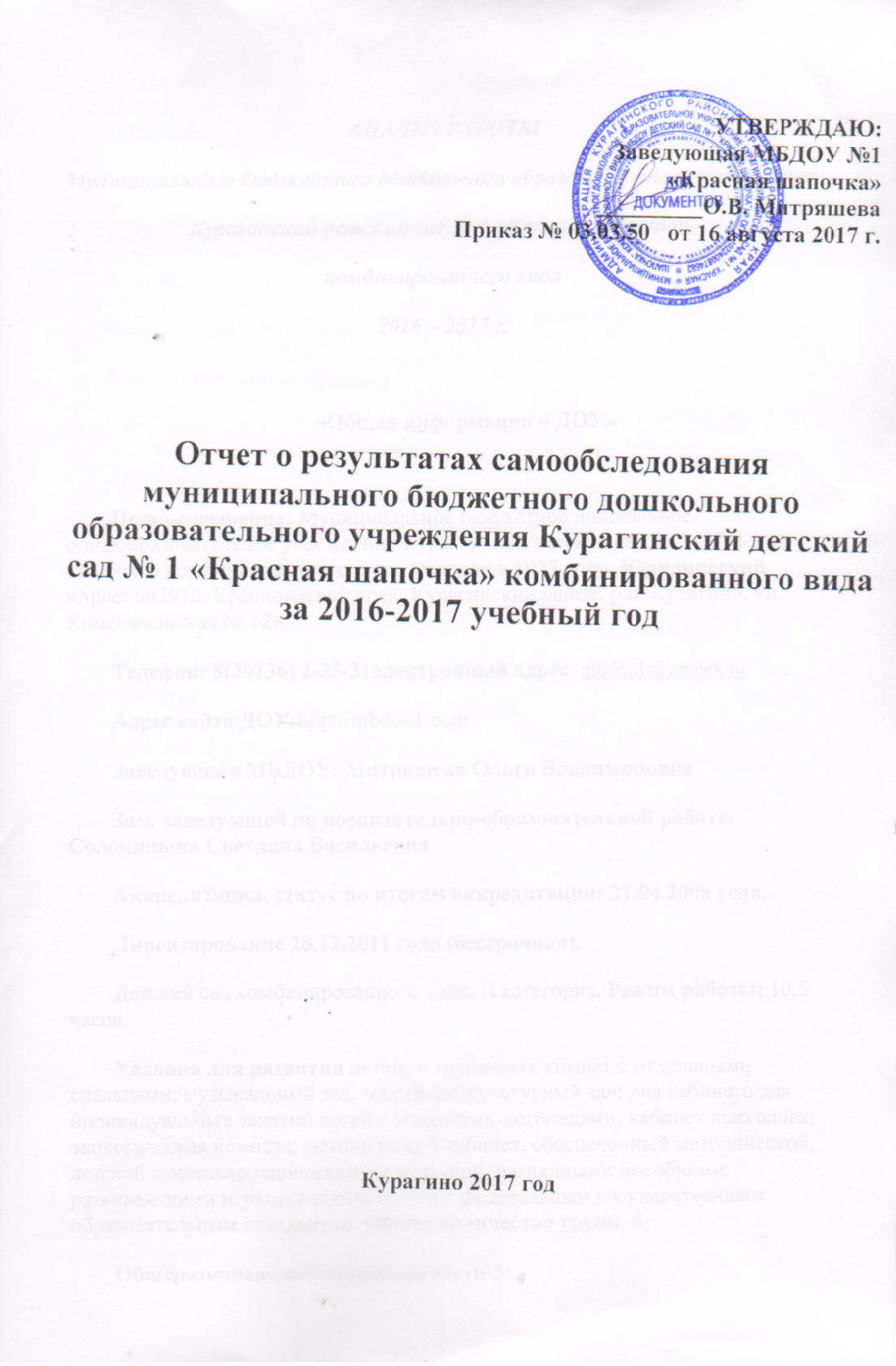  АНАЛИЗ РАБОТЫМуниципального бюджетного дошкольного образовательного учрежденияКурагинский детский сад № 1 «Красная шапочка»комбинированного вида 2016 – 2017 г.«Общая информация о ДОУ»Полное название: Муниципальное бюджетное дошкольное общеобразовательное учреждение Курагинский детский сад № 1 «Красная шапочка» комбинированного вида. Основан в 1927 году. Юридический адрес: 662910, Красноярский край, Курагинский район, р.п. Курагино, ул. Комсомольская № 128. Телефон: 8(39136) 2-35-31электронный адрес: mbdou1@yandex.ruАдрес сайта ДОУ:http://доу1.рфЗаведующая МБДОУ: Митряшева Ольга ВладимировнаЗам. заведующей по воспитательно-образовательной работе: Солоницына Светлана ВасильевнаАккредитация, статус по итогам аккредитации: 21.04.2008 года.Лицензирование 28.12.2011 года (бессрочная).Детский сад комбинированного вида, II категория. Режим работы: 10,5 часов.Условия для развития детей: 6 групповых комнат с отдельными спальнями; музыкальный зал; малый физкультурный зал; два кабинета для индивидуальных занятий детей с учителями-логопедами; кабинет психолога; экологическая комната; методический кабинет, обеспеченный методической, детской и энциклопедической литературой, наглядными пособиями, развивающими играми в соответствии с федеральным государственным образовательным стандартом. Общее количество групп -6:Общеразвивающей направленности-3:I младшая - 2-3 года;II младшая - 3-4 лет; Средняя группа - 4-5лет.Компенсирующие группы – 3:2 старших - 5-6 лет, подготовительная 6-7 лет, Контингент воспитанников: 1 младшая группа (2-3 года) - 23 воспитанника;2 младшая группа (3-4 года) - 23 воспитанника;средняя группа (4-5 лет) - 25 воспитанников;старшая компенсирующая группа (5- 6 лет) – 25 воспитанников;старшая компенсирующая группа (5- 6 лет) –11 воспитанников;подготовительная компенсирующая группа - (6-7 лет) - 25 воспитанников Списочный состав – 132 ребёнка .Здание муниципального бюджетного дошкольного образовательного учреждения Курагинский детский сад №1 «Красная шапочка» комбинированного вида расположено в центре поселка Курагино. Общая площадь всех помещений детского сада составляет 1068,2 кв. м,  в т.ч.:площадь групповых помещений (приемных, спален, игровых, туалетных комнат) – 667,7кв. м;площадь музыкального, физкультурного  зала – по 74,3кв. м  и 21,2 кв.м.Площадь территории детского сада составляет 5771 кв.м, территория огорожена и хорошо озеленена различными породами деревьев, кустарников и многолетних цветов. На территории расположены 6 прогулочных участков и праздничная игровая площадка, имеются беговые спортивные дорожки, оборудован игровой модуль по ПДД «Дорожная азбука». Участки оснащены игровым оборудованием, отделены друг от друга зелеными насаждениями. На территории имеется хозяйственная зона. В летнее время года высаживается огород, разбиваются клумбы и цветники. Ведутся круглогодичные наблюдения на экологической тропинке «У Гнома» и на метеоплощадке детского сада.В течении 2016-2017 учебного года методическая работа в МБДОУ №1 «Красная шапочка» была направлена на реализацию плана поэтапного введения ФГОС ДО.В октябре 2016 года и  июле 2017 года зам. заведующего МБДОУ №1 Солоницыной С.В. в рамках Всероссийского мониторинга сделан анализ готовности ДОО к реализации ФГОС ДО.В образовательном учреждении педагогами реализуется образовательная программа МБДОУ №1 «Красная шапочка» комбинированного вида, основанная на ФГОС и следующих образовательных программах:примерная основная общеобразовательная программа «От рождения до школы» под ред. Н.Е. Вераксы, Т.С. Комаровой, М.А. Васильевой М.-2014.г.Вариативная часть образовательной программы разработана участниками образовательных отношений на основе программТ.Б. Филичева, Г.В. Чиркина «Коррекционное обучение и воспитание детей с ОНР».Н. А. Рыжова «Наш дом природа» Образовательные технологии и методы:Т.Б. Филичева, Г.В. Чиркина «По программе воспитания и обучения детей с фонетико-фонематическим недоразвитием речи»учителя -логопедыС.Г. Шевченко «Организация работы с детьми с ЗПР» педагог-психологМ.Ю. Картушина «Логоритмические занятия»-музыкальный руководитель Т.В. Кузнецова;Н.В. Новоскольцева, Каплунова «Ладушки»- музыкальный руководитель Т.В. Кузнецова;Н.С.Голицына, И.М. Шумова «Воспитание основ здорового образа жизни у малышей» - воспитатель Славская Т.Б.;Э.Я. Степанникова «Методика физического воспитания в детском саду»- инструктор по физической культуре Быкова Т.А.;Т.С. Яковлева «Здоровьесберегающие технологии воспитания в детском саду» воспитатель Учайкина М.В.;Н.Н. Авдеева, О.Л. Князева, Р.Б.Стеркина «Безопасность» -воспитатель Долматова О.И., Ахраменко Л.Н.;А.В. Щеткин «Театрализованая деятельность в детском саду» воспитатель Бармашова Т.И;Рабочей группой разработаны нормативно-правовые документы:Программа развития МБДОУ на 2017-2020 учебный годы;Положение о родительском комитете МБДОУ №1 «Красная шапочка» в соответствии с ФГОС;Рабочая программа педагога-психолога, учителя-логопеда на 2016-2017 учебный год; Приняты необходимые положения и нормативные локальные акты в соответствии с ФГОС , ФЗ №273 от 01.09.2013г «Об образовании в Российской Федерации».Цель деятельности МБДОУ №1 «Красная шапочка» по реализации Программы в соответствии с ФГОС - создание благоприятных условий для полноценного проживания ребенком дошкольного детства, формирование основ базовой культуры личности, всестороннее развитие психических и физических качеств в соответствии с возрастными и индивидуальными особенностями, подготовка к жизни в современном обществе, к обучению в школе, обеспечение безопасности жизнедеятельности дошкольника.Для достижения цели Программы первостепенное значение имеет решение следующих задач:Организовать заботу о здоровье, эмоциональном благополучии и своевременном всестороннем развитии каждого ребенка;создать в группах атмосферу гуманного и доброжелательного отношения ко всем воспитанникам, что позволяет растить их общительными, добрыми, любознательными, инициативными, стремящимися к самостоятельности и творчеству;максимально использовать разнообразные виды детской деятельности, их интеграцию в целях повышения эффективности воспитательно-образовательного процесса;осуществлять вариативность использования образовательного материала, позволяющую развивать творчество в соответствии с интересами и наклонностями каждого ребенка;поощрять креативность воспитательно-образовательного процесса;уважительно относиться к результатам детского творчества;придерживаться единства подходов к воспитанию детей в условиях дошкольного образовательного учреждения и семьи;соблюдать преемственность в работе ДОУ и школы.Приоритетным направлением работы МБДОУ №1 «Красная шапочка» «Речевое развитие дошкольников»  и «Эколого-оздоровительное воспитание»Базовая структура ДОУ - это сложившаяся система, со своим опытом работы и традициями.Наши традиции.Один раз в месяц (последняя пятница)- сюжетно-ролевые игры, театрализованные представления, самостоятельная игровая деятельность.Один раз в квартал - «Неделя здоровья» во всех возрастных группах.Один раз в квартал – «День именинника».Проведение экологических и фольклорных праздников.Эколого-оздоровительные походы (совместно с родителями)– 1 раз в год (зима или осень).Итоговые мероприятия, Советы педагогов, семинары - практикумы (с участием родителей)Участие детей, педагогов, родителей в проектной деятельности (реализация детско-взрослых проектов течение года согласно тематическому плану).Базовую структуру МБДОУ является ресурсом для создания нового облика детского сада, соответствующего современным федеральным государственным стандартам для решения построения единого образовательного пространства дети - педагоги - родители. При характеристике образовательного учреждения будем опираться на выстроенную в ней систему работы.МБДОУ №1 «Красная шапочка» комбинированного вида функционирует в соответствии с:- Федеральный закон Российской Федерации от 29 декабря 2012 г. N 273-ФЗ "Об образовании в Российской Федерации"- СанПиН 2.4.1.3049-13 «Санитарно-эпидемиологические требования к устройству, содержанию и организации режима работы в дошкольных организациях» (Зарегистрировано в Минюсте России 15.05.2013, регистрационный номер 26);-17 октября 2013 года Приказ «Об утверждении федерального государственного образовательного стандарта дошкольного образования». (14 ноября 2013 года ФГОС дошкольного образования зарегистрирован в министерстве юстиции Российской Федерации)- Письмом Минобрнауки России от 21.10.2010 г. № 03-248 «О разработке основной образовательной программы дошкольного образования».- Лицензия МБДОУ от 28 декабря 2011 года;- Устав МБДОУ принят на общем собрании учреждения МБДОУ №1 «Красная шапочка» 18 мая 2015 год, утвержден Управлением образования администрации Курагинского района от 20 мая 2015 года Приказ №165 согласовано с Управлением экономики и имущественных отношений Курагинского района. В ДОУ реализуются следующие педагогические технологии: здоровьесберегающие, проблемного обучения, экологические, личностно-ориентированная, социо-игровая, метод проектов, ИКТ.Эффективность воспитательно-образовательного процесса.Организация образовательной деятельности строится на основе сотрудничества взрослого и ребенка. Особенности развития детей и ведущие виды деятельности (игровая, совместная, проектная и др.) учитываются на каждом возрастном этапе. Реализация Программы осуществляется через проведение различных видов непосредственно образовательной деятельности (тематического, интегрированного) и итоговых мероприятий (экскурсии, выставки, праздники и т.д.) В работе с детьми используются социо – игровые приемы, дидактические игры, наблюдения, эксперименты – это создает предпосылки для проявления индивидуальности, творческих способностей, познавательной активности и развитию интеллекта дошкольника. Процесс обучения в ДОУ ведется на русском языке.Особенности осуществления образовательного процесса связаны с тем, что ДОУ является комбинированного вида для детей с общим недоразвитием речи. Имеется три логопедические группы, в которых учителями-логопедами ведется систематическая и целенаправленная коррекционная работа в виде фронтальных и индивидуальных занятий в соответствии с индивидуальными образовательными программами и  программой МБДОУ №1 «Красная шапочка». Для нуждающихся в логопедической помощи воспитанников детского сада дополнительно функционируют кружки «Говоруша» и «Вместе весело играем» для детей с 3 до 5 лет.Одним из факторов охраны и укрепления здоровья детей, формирования здорового образа жизни во всех возрастных группах является выполнение рационального режима дня. Режим работы детского сада - 10,5 часов. ДОУ работает по пятидневной рабочей неделе, с двумя выходными днями – суббота и воскресенье.Режим дня в группах составлен согласно требованиям санитарно – эпидемиологических правил и нормативов. СанПиН 2.4.1.3049 - 13 предусматривает постепенный переход от одного процесса к другому, соответствует возрастным особенностям детей и способствует их гармоничному развитию. Расписание образовательной деятельности составлено с учетом психофизиологических возможностей детей, возможностей ДОУ и требований СанПина. В режиме дня обеспечивается баланс между образовательной деятельностью, режимными моментами и свободным временем ребенка.Воспитательно-образовательный процесс ДОУ делится на два блока.- совместную деятельность воспитателя с детьми (непосредственно образовательная деятельность, режимные моменты);- самостоятельную деятельность детей .Во всех возрастных группах организуется непосредственно образовательная деятельность по экологическому воспитанию в специально оборудованной «Экологической комнате». Дети средней  и старшей групп посещают кружок «Экоша» в рамках районной программы «Маленький талант». Ежедневно с 10.00 до 12.00 - экологические наблюдения во время прогулки во всех возрастных группах на «Экологической тропинке ДОО».Дополнительная кружковая работа (студии, кружки и секции) проводится во вторую половину дня, работа в студиях эстетического и познавательного цикла проводится с одаренными детьми индивидуально или подгруппами (не более 10-15 человек) в соответствии с планом-графиком занятий руководителей кружков, исключая время дневного сна и прогулки:для детей 2 младшей группы -1 раз в неделю продолжительностью 15 минут;для детей средней группы -2 раза в неделю продолжительностью 20 минут;для детей старшей группы - 2 раза в неделю продолжительностью 25 минут;для детей подготовительной группы - 3 раза в неделю продолжительностью 30 минут.В течение учебного года для воспитанников дошкольных групп организуем недельные каникулы (как в школе), во время которых проводятся занятия непосредственно образовательной деятельностью эстетического и оздоровительного цикла (музыкальные, физкультурные, изобразительного искусства). В летний период учебная непосредственно образовательная деятельность не проводится. Согласно плану летней оздоровительной работы с детьми проводятся спортивные и подвижные игры, спортивные праздники, музыкально-развлекательные программы, экскурсии; увеличивается продолжительность прогулок. Коррекционная работа в ДОУРабота с детьми с ОВЗ в детском саду заключается в следующих направлениях:психопрофилактическое;психокоррекционное;логопедическое;оздоровительное;просветительское;консультативное.По результатам диагностических обследований специалистами ДОУ выявляются дети с ОВЗ, которые проводятся через психолого-медико-педагогический консилиум детского сада и принимается соответствующее решение по каждому конкретному ребенку. На основании решения ПМПк ДОУ планируются коррекционные мероприятия. На детей, нуждающихся в помощи всех специалистов ДОУ, составляется индивидуальная программа сопровождения с целью обеспечения комплексной специализированной помощи воспитанникам, испытывающим трудности в развитии. В течение учебного года, три раза узкими специалистами проводится мониторинг динамики развития детей, их успешности в освоении направлений коррекционной программы «Программа коррекционного воспитания и обучения детей с ОНР (5-7 лет)» авторы Т.Б. Филичева, Г.В. Чиркина. Педагог психолог использует в работе с детьми с ОВЗ программу Н.Ю. Куражёвой «Цветик – семицветик» программа содержит много развивающих заданий для дошкольников 3-7 лет.и методические рекомендации к программе С.Г. Шевченко «Организация работы с детьми с ЗПР».Специалистамисогласно плана проводятся подгрупповая и индивидуальная образовательная деятельность в зависимости от сложности дефекта: 4-5 лет по 15-20 минут; 5-7 лет 20-25 минут. С целью осуществления взаимодействия специалистов в реализации коррекционных мероприятий: учителей-логопедов, воспитателей, педагога-психолога, музыкального руководителя был составлен тематический план коррекционной педагогической работы в соответствии с ФГОС , принятый на Совете педагогов протокол №1 от 10.09.2015 года. Согласно этому плану, все специалисты в течение недели работают по одной лексической теме. Совместная работа педагогов дала положительные результаты по развитию фонематического восприятия, лексики, грамматики и связной речи. Эти выводы сделаны на основе диагностики:Результаты работы с детьми, имеющими нарушения речи.В старших и подготовительной компенсирующих группах, один раз в неделю одна образовательная деятельность по музыке заменяется логоритмикой. Музыкальный руководитель реализует методические рекомендации М.Ю. Картушиной. «Логоритмические занятия с детьми 5-6 лет»; «Логоритмические занятия с детьми 6-7 лет».Основополагающий принцип проведения образовательной деятельности - взаимосвязь речи, музыки и движения.Педагог-психолог проводит диагностические обследования эмоционально-волевой и познавательной сфер развития детей младшей группы. Два раза в год воспитатели проводят мониторинг по общеобразовательной программе МБДОУ №1 «Красная шапочка», по результатам корректируется маршрут сопровождения развития ребенка.Проведение методических мероприятий по вопросам введения ФГОС ДО.Методическая работа и методические мероприятия направлены на совершенствование педагогического мастерства всех специалистов МБДОУ №1 «Красная шапочка» и выполнение III раздела ФГОС ДО «Требования к условиям реализации образовательной программы дошкольного образования» приведение образовательной деятельности в группах ДОО в соответствие с п.3.2. «Требования к психолого-педагогическим условиям реализации основной образовательной программы ДО».Темы Совета педагогов:30 августа 2016г.«Установочный педагогический совет: Организация образовательного процесса в МБДОУ «Красная шапочка»на 2016-2017 учебный год»Анализ работы в летний оздоровительный период и готовности групп к новому учебному году- зам. зав. Солоницына С.В.Утверждение годового плана работы на 2016-2017 уч. год, годового учебного графика, рабочих программ специалистов.Реализация в ДОУ программы «Маленький талант», программ работы кружков и секций в 2016-2017 уч. годНаправления работы на учебный год  по направлениям Августовской педагогической конференции.24 декабря 2016г. «Организация работы по здоровьесбережению у дошкольников»Проблемно-игровая  ситуация «Организация работы по сохранению и укреплению здоровья детей, педагогов и родителей»- зам. заведующей по ВОР- С.В. Солоницына.Анализ итогов тематического контроля «Эффективность работы по здоровьесбережению и физическому развитию дошкольников.» (у воспитателей Долматовой О.И., Обириной Л.П., , Е.Ф. Степановой, Силицкой С.В., Емельской Н.Ю., Шадрина Л.К., Учайкиной М.В., Коновой С.Г.) .Современные технологии, методы и приемы работы по здоровьесбережению у  дошкольников. (Быкова Т.А., Н.Ю. Емельская из опыта работы)Представление группового проекта по здоровьесбережению «Цветотерапия для детей и взрослых». (Обирина Л.П.)«Применение массажа и самомассажа» (Т.И. Бармашова) Подведение итогов конкурса папок-передвижек «Здоровьесбережение», обмен опытом.Внеплановый «Подготовка к конкурсу «Воспитатель года», принятие положений в целях внедрения ФГОС в ДОУ»28февраля  2017 г. - «Применение современных образовательных технологий, дидактических игр, пособий в речевом развитии дошкольников»1.Организационные игры для педагогов, ознакомление с результатами тематического контроля по речевому развитию дошкольников. «Современные методы и технологии по развитию речи дошкольников». – зам. заведующей по ВОР. – С.В. Солоницына. 2. «ИКТ технологии в речевом развитии детей» воспитатель Учайкина М.В. 3.«Инновационные технологии и методики на занятиях по развитию речи» учитель-логопед -Афонина О.И.4. «Успешность взаимодействия специалистов  коррекционно-речевом  развитии детей» музыкальный руководитель Кузнецова Т.В.) 5.Деловая игра «Предметно-пространственная развивающая среда в развитии речи дошкольников в рамках внедрения ФГОС ДО».зам. зав. по ВОР С.В. Солоницына6.Подведение итогов конкурса «Развивающие игры и оборудование для занятий по речевому развитию в условиях ДОУ» заведующая Митряшева О.В., Солоницына С.В.17 мая 2017года (Внеплановый) «Принятие положения о сайте ДОУ»Выступление заведующей О.В. Митряшевой о результатах проверки ДОУ прокуратурой и устранении предписаний, о проведении общего родительского собрания в  ДОУ.Выступление ст. воспитателя Учайкиной М.В. «Положение о сайте ДОУ»30 мая 2017г. – «Подведение итогов работы МБДОУ №1 «Красная шапочка» за 2016-2017 учебный год в условиях внедрения ФГОС» заключительный по итогам года, принятие плана на летне-оздоровительный период.Совещания и консультации с педагогами:Сентябрь – «Планирование образовательного процесса в условиях внедрения ФГОС» программа воспитания, новые требования к структуре образовательной программе и её объёму, содержанию программы, календарное планирование образовательного процесса.Ноябрь - Организация предметно-пространственной мини-среды по физическому развитию  дошкольников.Консультация с элементами практикума «Формирование успешной позиции ребенка в познавательной игровой и проектной деятельности в соответствие с ФГОС". (окружающий мир) Реализация образовательной Охрана и укрепление здоровья детей «Система профилактической работы в ДОО» консультация физрука «Степ аэробика в ДОУ».«Консультации для педагогов по речевому развитию». Работа творческой группы педагогов МБДОУ №1 «Красная шапочка» по подготовке мероприятий к программе Р.П. «Речевое развитие дошкольников», согласно плана работы МБДОУ № 1 «Красная шапочка».Декабрь - «Новое в аттестации – профессиональный стандарт педагога»-семинар — практикум.Январь - Консультация –тренинг для педагогов «Психологическая неделя здоровья».Февраль - Консультация для педагогов «Проект Маленький талант» успешность каждого ребенка, в реализации программы кружковой работы, психолого-педагогическое сопровождение. Заседание рабочей группы педагогов.Нетрадиционные виды занятий в системе физкультурно-оздоровительной работы  - физрук Быкова Т.А.Март - Семинар — практикум для воспитателей по речевому развитию дошкольников. РП по теме «Предметно-пространственная развивающая среда. Игры и пособия по речевому развитию дошкольников» 23 марта 2017 года.«Проектная деятельность в ДОУ – одна из форм работы педагогов с детьми и их родителями для молодых воспитателей» зам. заведующей С.В. Солоницына.Апрель –«Система мониторинга достижений детьми планируемых результатов освоения образовательной программы МБДОУ №1 «Красная шапочка» Славская Т.Б., Учайкина М.В.Консультация для педагогов «Аттестация 2016-2017 год». «Как помочь воспитателю пройти аттестацию». Повышение квалификации по ФГОС.Май – Консультация для педагогов «Тиражирование педагогического опыта педагогов» в сборниках районной площадки  детского сада «Развитие речи у дошкольников» в рамках приоритетного направления работы МБДОУ №1  по речевому развитию , "Растим здорового ребенка» и издание газеты «Это мой ребёнок» (Опыт, модели программ, рекомендации, конспекты занятий - ОП, разработанные проекты и открытые занятия, прогулки  педагогов всех возрастных групп).Организация контроля образовательной деятельности в группах МБДОУ №1 «Красная шапочка».С целью реализации требований ФГОС ДОк результатам освоения основной образовательной программы дошкольного образования в ДОО были проведены:Методический контроль за ходом образовательной деятельности в группах на тему «Реализация педагогами требований ФГОС ДОк организации образовательной деятельности. Методы для индивидуализации и позитивной социализации дошкольников.В ноябре –декабре во всех группах прошел тематический контроль «Эффективность работы по развитию и укреплению физических качеств и укреплению здоровья  у дошкольников в различных видах деятельности».Цель: формирование предпосылок к ЗОЖ  на основе интеграции различных видов деятельности. Открытые просмотры (взаимопосещения) ОД  и прогулок по физическому развитию дошкольников  во всех возрастных группах:«Формы,методы и приемы, используемые педагогами для формирования ЗОЖ в различных видах деятельности» у воспитателей:1 младшая гр.- СилицкаяС.В., Степанова Е.Ф. 2 младшая гр. –Конова С.Г.Средняя гр. - Шадрина Л.К.Старшая гр. - Учайкина М.В.; Емельская Н.Ю., Долматова О.И.Подготовительная гр. –Обирина Л.П., Бармашова Т.И. Воспитатель-эколог - Славская Т.Б.Тематический контроль в феврале -марте «Создание ППРС и применение современныхтехнологий в речевом и коррекционном развитии дошкольников»Открытые просмотры (взаимопосещения):1 младшая гр.- Силицкая С.В.2 младшая гр. – Конова С.Г.Средняя гр.- Ахраменко Л.Н.Старшие гр. –Учайкина М.В., Долматова О.И.Подготовительная гр. Обирина Л.П.;Бармашова Т.И.Воспитатель по экологии - Славская Т.Б.Музыкальный руководитель -Кузнецова Т.В.Учитель-логопед -Афонина О.И.В ходе взаимопосещений воспитатели продемонстрировали педагогические компетенции, предусмотренные п. 3.4.2 ФГОС ДО «Педагогические работники, реализующие Программу, должны обладать основными компетенциями, необходимыми для создания условия развития детей, обозначенными в п. 3.2.5 ФГОС».Сравнительный контроль «Обеспечение двигательной активности в группе с учётом возрастных особенностей воспитанников» инструктор по физкультуре –Быкова Т.А. дала открытые занятия в декабре месяце на подготовительных к школе группах «Капельки» и «Лесовичок». В течение года администрацией детского сада и медицинской сестрой осуществлялся оперативный контроль за:1.Соблюдением режима. 2. Организацией питания.3. Формированием культурно-гигиенических навыков у младших дошкольников и профилактикой заболеваемости.4. Информационным сопровождением взаимодействия с семьёй по созданию здоровьесберегающей среды в старших возрастных группах.5. Использованием разнообразного игрового материала для проведения прогулок во всех возрастных группах.Старшей медицинской сестрой Баскаковой Т.П. и заведующей Митряшевой О.В. раз в три месяца проводился анализ заболеваемости в группах ДОУ, намечены пути по профилактике ОРЗ в младших группах ДОУ.Неделя психологического здоровья (4 мая). Тематический тренинг для воспитателей«Как изменить состояние стресса» провела педагог-психолог Шарюкова А.М., где с педагогами были проведены игры на внимание, тестирование, инструктором по физической культуре Быковой Т.А. с педагогами и учебно-вспомогательным персоналом на участке детского сада был проведён «Квест-тимбилдинг» на оздоровление, сплочение коллектива  и поднятие эмоционального тонуса. В мае месяце заместителем заведующего по воспитательно-образовательной работе Солоницыной С.В. и старшим воспитателем Учайкиной М.В. был проведён итоговый контроль, направленный на выявление у педагогов профессиональной компетентности оформлены в электронном виде методические паспорта с заполнением карты «Педагогического мастерства», заполнены анкеты по самодиагностике, мониторинг за учебный год, участие в методической работе и конкурсах различного уровня.Согласно данным самодиагностики - 68 % педагогов нуждаются в различных аспектах психоло-педагогической помощи и поддержке со стороны коллег и педагога-психолога ДОУ,  32 % считают себя эмоционально устойчивыми к стрессам. 100% педагогов занимаются самообразованием  и повышением уровня педагогического мастерства,  в рамках проекта «Здоровые воспитатели-здоровые дети» в целях поддержания физической и эмоциональной активности, педагогами были освоены методы самомассажа и проведения релаксационных упражнений.Руководителем РП «Речевое развитие дошкольников»Солоницыной С.В. и Славской Т.Б. Собран материал для издания газеты «Это мой ребёнок» № 1 «Ребёнок в мире речи». На весенних каникулах в рамках «Года экологии» подведены итоги проекта «Огород на окне» - воспитание любви к природе, приобщение детей к труду и ЗОЖ. Все группы набрали по максимальному количеству 25 баллов за инициативу и творческий подход отмечены Почетными грамотами и ценными подарками от администрации детского сада. В рамках детско-взрослого долгосрочного проекта «Здоровые воспитатели- здоровые дети» раз в три месяца инструктором по физической культуре Т.А. Быковой и воспитателями проводился «День здоровья» - беседы с детьми, игры, решение проблемных ситуаций по формированию у детей знаний об охране жизни и укреплению здоровья. Все возрастные группы с удовольствием участвовали в спортивных мероприятиях.Родители, дети и воспитатели Учайкина М.В., Печенкина Т.И., инструктор по физической культуре Быкова Т.А., учитель-логопед Афонина О.И. старшей группы «Радуга» приняли участие в оздоровительном проекте «Такие разные мячи…» изготовили и приобрели для детей мячи разных форм из различных материалов для игр, массажа  и  развития мелкой моторики. Совместно с инструктором  по физической культуре Курагинской СОШ №3 Прокопьевой Т.В. было проведено совместное мероприятие  «Мой весёлый звонкий мяч».Согласно данным тематических проверок и анализу мониторинга педагогической диагностики развития детей по всем разделам образовательной программы за 2016-2017 учебный год, выявилось 100% выполнения программыАНАЛИЗ ВЫПОЛНЕНИЯ ПРОГРАММЫ ЗА 2016/17 УЧЕБНЫЙ ГОД на среднем и высоком уровне МБДОУ №1 «Красная шапочка»АНАЛИЗ ВЫПОЛНЕНИЯ ПРОГРАММЫ ЗА 2016/17 УЧЕБНЫЙ ГОДМБДОУ №1 «Красная шапочка»по образовательным областям в соответствии с ФГОС дошкольного образования.Содержание программы обеспечивает развитие личности, мотивации и способностей детей в различных видах деятельности и охватывает следующие структурные единицы, представляющие определённые направления развития и образования детей:В целом успеваемость по образовательной программе в группах старшего дошкольного возраста составляет на среднем и высоком уровне 86% нанизком – 17%. Много внимания уделялось познавательному и речевому развитию, развитию коммуникативного общения во время совместной деятельности воспитателя и детей. Значительно повысился показатель развития интегративных качеств в средней, старшей и подготовительной группах. Высокие показатели выявлены по художественно-эстетическому, экологическому развитию, ознакомлению с окружающим миром и речевому развитию. В результате специально созданных в детском саду условий, постоянной систематической работе всех педагогов по экологии у воспитанников старшего дошкольного возраста значительно повысилась экологическая грамотность и культура, сформировалось ответственное отношение к окружающей среде и понимание ценности жизни, своего здоровья. В среднем 87% детей имеет стабильно высокие знания о природе и ее закономерностях. Воспитанники детского сада являются участниками различных экологических акций и проектов ДОУ, Курагинского района и края. Дети всех возрастных групп совместно с воспитателями и родителями приняли активное участие в экологических проектах «Осенние фантазии», «Сохраним елочку - зелёную иголочку», «Мини-огород на окне» и «На лучший дизайн-проект на территории ДОУ».В целях улучшения качества воспитательно-образовательного процесса педагогический коллектив в работе с детьми применяет современные педагогические технологии: здоровьесберегающего, игрового, проблемного, развивающего обучения, проектные методы в эколого-оздоровительном развитии, социоигровые приемы, которые помогают детям почувствовать себя раскрепощенными, востребованными, а также способствуют дальнейшему успешному обучению выпускников МБДОУ №1 «Красная шапочка» в начальной школе. Работа по взаимодействию детского сада и школы ведется согласно заключенных между руководителями учреждений договоров о сотрудничестве.В подготовительных группах проведен цикл познавательной образовательной деятельности с участием учителей начальных классов Курагинских школ №1 и №3; экскурсии детей подготовительной группы в КСОШ №1 и №3, в Центральную районную библиотеку ДК. В феврале 2017 года в рамках взаимодействия со школой для родителей и учителей прошло родительское собрание «Ребенок на пороге школы» ;Цель: Сформированность интегративных качеств воспитанников подготовительных групп к школьному обучению. В апреле 2017 года в детском саду прошли открытые занятия  в подготовительной группе «Капельки». Творческая группа педагогов «Выпускник»: учитель - логопед Решетникова Л.С., воспитатели: БармашоваТ.И. и Обирина Л.П., музыкальный руководитель -Кузнецова Т.В. дали открытые занятия для учителей начальных классов и родителей. Во время «Круглого стола» учителями начальных классов и родителями был сделан анализ проведенных открытых занятий — «Путешествие в страну Знаний», «Весна». Также была дана положительная оценка достижений воспитанников. Воспитанники подготовительных групп по результатам психолого-педагогического обследования уровня познавательной сферы показали следующие данные: из 24 воспитанников подготовительной группы "Капельки» 65% - детей имеют высокий уровень развития, 35% - средний, низкий уровень-0; из 3 детей подготовительной группы «Лесовички» 42% высокий уровень, 46 % - средний; 12- низкий, что в целом говорит об успешном освоении образовательной программы детского сада и сформированности внутренней позиции школьника у основной массы воспитанников. В детском саду качество подготовки выпускников анализируется через успешность обучения их в 1-2 классах общеобразовательной школы № 1 и 3.Данные об успеваемости бывших воспитанников МБДОУ №1 «Красная шапочка»Подготовке детей к обучению в школе всеми специалистами МБДОУ уделяется большое внимание, в течение учебного года прошло 3 заседания проблемной группы «Выпускник» целью работы, которой, является: обеспечение качества подготовки детей к обучению в школе. В результате работы проблемной группы по этому направлению создана модель «Выпускника ДОУ»; для детей с проблемами в развитии разработаны и реализуются индивидуальные образовательные программы (работа ведется согласно тематическому плану коррекционной работы во взаимодействии со всеми специалистами детского сада). В МБДОУ №1 «Красная шапочка» работают кружки: количество детей занятых дополнительным образованием составляет 86 % от общего количества воспитанников ДОУ. Данная работа способствует более легкой социализации  и адаптации детей  в ДОУ и школе в рамках преемственности.КРУЖКОВАЯ РАБОТА:1.Экологической направленности: кружок «Экоша»(программа «Маленький талант»);2.Художественно-эстетической направленности:вокальная студия «Капельки»; «Звонкий голосок»(программа «Маленький талант»)хореографическая студия «Бусинки»;театральная студия «Петрушка»;кружок «Умелые пальчики»кружок «Пластилиновое чудо» (программа «Маленький талант»)Кружок «Волшебный пластилин»(программа «Маленький талант»)3.Интеллектуально-познавательной направленности:«Волшебная сказка» (программа «Маленький талант»)«Математические ступеньки»(программа «Маленький талант»)«Родничок» патриотическое воспитание.4.Физкультурно-оздоровительной направленности:спортивная секция «Крепыш»;5. Психо-коррекционной направленности: «Радуга эмоций»«Говоруша»Воспитанники МБДОУ №1 «Красная шапочка» постоянные участники разного уровня смотров, конкурсов, выставок и других мероприятий. Принимая в них активное участие, часто становятся призерами, что является подтверждением проводимой работы по выявлению и развитию одаренности ребенка дошкольного возраста, согласно краевой программы «Успешность каждого ребенка».Эффективность процесса физического воспитания.ДОУ имеются условия для разработки и реализации проектов по созданию здоровьесберегающей среды, всем необходимым оборудован малый спортивный зал, в каждой группе оборудован спортивный уголок «Островок здоровья». В течение года заведующей и заместителем заведующего и старшей медицинской сестрой осуществляется контроль за физическим развитием детей, поэтому ежегодно воспитанники распределяются по группам здоровья. Понимая, что за последние два года увеличилось число имеющих II и III группы здоровья (в основном за счет вновь прибывших детей), инструктором по физическому воспитанию совместно с педагогами приняты меры по улучшению данной ситуацию. Инструктором по физическому воспитанию в течение учебного года реализуется программа спортивной секции «Крепыш», работа в которой ведется по двум направлениям: общей физической подготовки и коррекционно-профилактической с часто болеющими детьми начиная со 2 младшей группы; также воспитатели всех возрастных групп поддерживают систему закаливания и режим двигательной активности в течение дня, применяют здоровьесберегающие технологии во время проведения непосредственно образовательной деятельности: физ.минутки, пальчиковую и психогимнастику, релаксацию, подвижные игры, ежедневно после дневного сна – гимнастику- побудку, оздоровительный бег и закаливающие мероприятия.В детском саду традиционно на каникулах проводятся 4 раза в год «Недели здоровья», 2 раза в год эколого-туристические походы и экскурсии; обязательное участие воспитанников старших групп в спортивно-игровых программах и соревнованиях в дни каникул на свежем воздухе и в помещениях детского сада: «День здоровья», «Веселые старты», «Широкая масленица». В профилактических целях проводится сезонная витаминизация блюд и фитотерапия в осенне-зимний период - вдыхание паров лука и чеснока, чаи с лимоном.Таким образом, проводимый в детском саду комплекс профилактических и оздоровительных мероприятий способствует укреплению здоровья воспитанников, протеканию заболеваний в более легкой форме. Мониторинг показал, что заболеваемость детей старших групп в осенне-зимний период снизилась по сравнению с 2015-2016 учебным годом в среднем на 2%. Общее санитарно-гигиеническое состояние ДОУ соответствует требованиям Госсанэпиднадзора: питьевой, световой и воздушный режимы поддерживаются в норме. Медицинское обслуживание детей в ДОУ осуществляется старшей медицинской сестрой Баскаковой Т.П.  от Курагинской ЦРБ.Для укрепления иммунной системы, медсестрой и педагогами, проводятся закаливающие процедуры, с постепенным изменением их характера, длительности и дозировки. Проводятся различные виды закаливания: - пробежки по пуговичному коврику; второй завтрак и витаминизация 3-го блюда; полоскание рта водой после приема пищи; дыхательная гимнастика; ходьба и бег босиком по «Дорожке здоровья»; релаксационные упражнения; точечный массаж.Проводимый в ДОУ комплекс профилактических и оздоровительных мероприятий способствует укреплению и развитию опорно-двигательного аппарата детей, вызывает улучшение крово- и лимфообращения, развивает дыхательную систему и улучшает вентиляцию легких, повышает пищеварительные и выделительные функции, улучшает обмен веществ, благоприятно влияет на рост и развитие детского организма. Подтверждением этому является тенденция к снижению показателей пропущенных детьми дней по болезни в группах старшего дошкольного возраста, протекание заболеваний без осложнений и в более легкой форме.Сравнительный анализ заболеваний детейТехническая оснащенностьПредметно-развивающая среда в ДОУ создана в соответствии с приоритетными направлениями работу ДОУ речевое развитие и эколого-оздоровительное воспитание дошкольников, а также современными требованиям и  Программе развития ДОУ на 2017-2020 годы; образовательной программой детского сада на 2015-2018 годы, постоянно модернизируется согласно тематическому плану воспитательно-образовательной работы; потребностям и возрастным возможностям детей, соответствует всем требованиям безопасности. Интерьер ДОУ оформлен с учетом современного дизайна: картинами, панно, выполненными детьми, родителями и воспитателями. Обновление содержания дошкольного образования потребовало от педагогов изменения предметно-пространственной среды группы разбиты на различные развивающие центры,чтобы устроить пребывание детей в ДОУ уютным и комфортным. В групповых комнатах оформлены игровые многосекционные ширмы «Дом», «Салон красоты», «Магазин», спортивно-игровые макеты-модули. Выделены игровые и предметные зоны для выбора совместной и самостоятельной деятельности детей по интересам и желаниям. Изменен подход к ребенку – от объекта приложения знаний педагога к равноправному субъекту воспитательно-образовательного процесса. Лестничные площадки оформлены в соответствии с ФГОС  и приоритетом детского сада.Каждая группа имеет свое название и соответствующее оформление.  В развивающем пространстве детского сада есть музыкальный и спортивный залы, 2 логопедических кабинета, кабинет психолога, экологическая комната «Зеленая дверца», мини-огороды в каждой возрастной группе. В детском саду имеются 14 компьютеров и 2 ноутбука, которые используются для образовательной работы с детьми. Имеются игры и игровые обучающие программы и познавательные фильмы. Необходимы 2 компьютера узким специалистам и 3 требуют замены, так находятся в нерабочем состоянии.ДОУ размещается в одном здании, построенном по типовому проекту. Двухэтажное здание в кирпичном исполнении, имеются виды благоустройства: отопление, водопровод (горячая вода через водонагреватели), местная канализация, электроснабжение.Техническое состояние удовлетворительное. Материальная база МБДОУ претерпевает большие изменения: пространство коридоров и лестничных маршей используется для знакомства детей и родителей с правилами безопасности в быту и на дороге, привития нравственно-патриотического сознания, освещается работа приоритетных направлений  и кружковой работы в ДОО.  Переоборудованы и отремонтированы  кабинет педагога-психолога; музыкальный зал, центры речевой и  исследовательской деятельности, спортивный зал, созданы условия для успешного представления воспитанниками театрализованной и концертной деятельности, для физкультурно-оздоровительной работы на территории детского сада расположены «Тропинка здоровья», «Островок безопасности» - по изучению правил БДД на участке детского сада. Знакомство с сельским бытом представлено на площадке «В гостях у дедушки Гнома».Вовлеченность родителей в процесс образования и воспитанияСоциальными заказчиками деятельности учреждения являются в первую очередь родители воспитанников. Поэтому коллектив ДОУ пытается создать доброжелательную, психологически комфортную атмосферу, в основе которой лежит определенная система взаимодействия с родителями, взаимопонимание и сотрудничество.Выявление потребностей родителей коллектив ДОУ осуществляет на основе результатов изучения контингента родителей, анкетирования родителей воспитанников посещающих ДОУ и жителей микрорайона. Данные сведения позволили нам определить направления деятельности ДОУ по удовлетворению запросов родителей:Осуществление коррекционной работы по устранению речевых нарушений и организация психологической помощи детям с ограниченными возможностями здоровья (основное направление деятельности), Воспитание эколого-оздоровительных навыков, осознанно-бережного отношения к природе родного края (приоритетное направление деятельности ДОУ)Создание условий с целью развития и выявления индивидуальных особенностей и одаренности с целью успешного вхождения ребенка в жизнь в современном обществе(индивидуальное развитие у детей способностей и одаренности в различных видах детской деятельности)Проведение совместно с родителями оздоровительных и профилактических мероприятий.Детский сад посещают дети из 108 семей, среди которых:многодетные - 10; семьи с двумя детьми - 60; из неполных семей - 28.Малообеспеченные-32,из приемных-1опекунство-1Высшее образование имеют – 26,2% родителей, средне-специальное – 44,4 %.По занятости в народном хозяйстве в бюджетной сфере –40,2 %, в коммерческой сфере и др. - 22,6 %.Национальный состав: русская семья – 98 % (104 семьи), другой национальности – 2 %.Таким образом, можно говорить о тенденциях в развитии современной семьи:•  повысился образовательный уровень семей;•  увеличивается количество детей в семьях;•  появление семей, взявших детей под опеку.С целью создания единого образовательного пространства развития ребенка в семье и ДОУ разработана технология работы с родителями, которая включает в себя:1. Адаптационный период: знакомство с ДОУ (договор, экскурсия, знакомство с образовательной программой детского сада).2. Выявление потребностей, интересов и возможностей семьи. Разработка системы мероприятий и подбор дифференцированных форм работы.3.  Реализация общих мероприятий: школа психолога, совместные праздники, родительские собрания, обустройство участков и помещений детского сада.4. Дифференцированная работа с семьями с учетом проблемного поля семьи: посещение ребенка на дому, почтовый ящик «Поговорим о наших детях», буклеты с оперативной информацией, консультации, беседы, совместные итоговые тематические мероприятия. 5. В детском саду ежеквартально проводятся заседания семейного клуба «Семь +Я», организуются и проводятся семейные конкурсы и развлекательно-познавательные программы.Родители вместе с детьми активно участвуют в таких мероприятиях детского сада, как: «Экологические недели», в выставках поделок «Осенние фантазии»; в акциях добра «Поможем нашим друзьям - птицам», в детско-взрослых проектах: «Сохраним ёлочку»; «Дед Мороз шагает по планете», «Здоровые педагоги -здоровые дети», в оформлении интерьера групповых помещений, в конкурсах «Юные пожарные», «Безопасность дорога в будущее»,«На лучшее оформление участка ДОУ». Все участники конкурсов и мероприятий на общих родительских собраниях награждаются Почетными грамотами и ценными призами. Родительский комитет детского сада постоянно оказывает помощь в подготовке и проведении ремонта, в приобретении пособий, игрового оборудования, мебели и пошиве костюмов для открытых мероприятий детского сада. Очень интересно проходят совместно с родителями: Родительские собрания, заседания клуба «Семь+Я» по здоровьесбережению и готовности воспитанников к школьному обучению, фольклорные праздники «Пир на весь мир», "Масленица" и итоговые тематические мероприятия. Для родителей ежегодно проводятся «Дни открытых дверей», где все желающие в течение дня могут участвовать в воспитательном процессе, «примерить» на себя роль педагога. Данные по результатам проведенного в ДОУ анкетирования и опроса родителей показали, что современный детский сад должен быть:•  современно оснащен и эстетически привлекателен - 84%;•  с комфортными психолого-педагогическими условиями - 88%;•  с высоким профессионализмом сотрудников - 88%;•  с индивидуальным подходом к ребенку - 98%;•  с качественной подготовкой к школе - 86%;•  с использованием современных программ и технологий (включая здоровьесбережение) - 94%.Кроме этого, 94% родителей готовы участвовать в жизни ДОУ, большинство из них (84%) хотят быть непосредственными помощниками в жизнедеятельности группы, 5% - хотели бы выступить в роли советников, 65% - готовы участвовать в оценке образовательных услуг. Степень удовлетворенности работы ДОУ родителями воспитанников по результатам анкетирования составила 86 %. По мнению родителей, 84 % детей посещают ДОУ с удовольствием, испытывают эмоциональное благополучие - 84 % детей.В целом проведенные исследования показали высокий уровень педагогической компетентности родителей, многие из них владеют достаточными психолого-педагогическими знаниями. Это означает, что требования таких родителей очень высоки, они ждут от ДОУ компетентной и адекватной информационно-консультативной помощи.Однако есть родители, которые не смогли четко сформулировать свои требования и ожидания к детскому саду. Мы это понимаем, как то, что уровень информированности данных родителей о жизнедеятельности ДОУ и его возможностях не позволяет им воспринимать нас как квалифицированных консультантов и помощников при решении проблем воспитания ребенка. Значит, одной из задач детского сада является повышение информированности и заинтересованности данных родителей.Профессионализм воспитателей и других сотрудников организации.В штат ОУ входят:- административно-управленческий аппарат (заведующий, заместитель заведующего);- педагогические работники: 13 воспитателей, 1 музыкальный руководитель, 2 учителя - логопеда;1 педагог -психолог.- специалисты: 1 старшая медицинская сестра, - учебно-вспомогательный персонал: завхоз, 10 младших воспитателей, помощники воспитателей, секретарь-2, 2 машиниста по стирке белья, кастелянша, кладовщик, 2 повара, 3 сторожа, дворник, рабочий кухни, рабочий по обслуживанию здания.Таким образом, количество административно – управленческого персонала, штатной численности ДОУ является оптимальным для детского сада.Кадровая характеристика - 20 педагогов.Из них: заведующая -1; зам. зав. по воспитательно-образовательной работе - 1; воспитатели - 13; учитель-логопед – 2; муз.руководитель–1; физ.руководитель – 1; педагог-психолог–1. Педагогические работники распределились по стажуСведения о кадрах по возрастуКачественные характеристики педагогических кадровТиражирование опыта педагогов муниципального бюджетного дошкольного образовательного учреждения Курагинский детский сад №1 «Красная шапочка» за 2016-2017 учебный год. Представление работы детского сада в районных СМИВ 2017 году в газете «Курагинский курьер» опубликована статья «Неделя детской книги » о победителях конкурсных программ в рамках проведения «Недели детской книги»; В газете «Твои аргументы» вышла статья «Акция поможем птицам зимовать» статья об экскурсии в парк от родительского комитета ДОУ.09.11.2016 года в газете «Твои аргументы»опубликована статья «Пир на весь сад» о проведении праздника осеннего урожая и русской кухни.07.12.2016 года в газете «Твои аргументы» вышла статья «Бывают ли на свете СУПЕРМАМЫ»07.02.2017 года в газете «Твои аргументы» вышла статья « Наши интересные встречи…»о взаимодействии Курагинского краеведческого музея и проведении круглого столы совместно с учителями и завучами начальных классов Курагинских школ №1 и №3.24 декабря 2016 года в газете «Твои аргументы» вышла статья «Снежный городок на территории ДОУ»08.03.2017г. В газете «Твои аргументы» вышла статья «Весёлые праздники февраля в Курагинском детском саду «Красная шапочка».16.03. 2017 года в газете «Твои аргументы» вышла статья «Праздник мам в МБДОУ №1 «Красная шапочка»статья о проведении 8 марта от родительского комитета ДОУ.29.03.2017года в газете «Твои аргументы» вышла статья «Районная методическая площадка открыта в «Красной шапочке» о приоритетном направлении работы детского сада «Речевое развитие дошкольников».10.04.2017 года в газете «Твои аргументы» вышла статья«Преемственность в работе МБДОУ №1 «Красная шапочка» и Курагинских начальных школ №1 и №3в условиях реализации ФГОС».07.06.2017 года в газете «Твои аргументы» вышла статья» Выпускной бал в стиле «Ретро» в МБДОУ №1 «Красная шапочка».Администрацией детского сада созданы условия для повышения квалификации: за 2016-2017 год 9 педагогов повысили квалификацию.Для молодых специалистов в детском саду 1 раз в квартал проводятся заседания «Школы молодого воспитателя», где начинающие педагоги получают консультации и приобретают практический опыт по воспитанию детей и работе с документами. Темы: «Организация работы с родителями», «Организация прогулок и эколого-оздоровительной работы с детьми», «Планирование по ФГОС», «Мониторинг в ДОУ», «Паспорт группы ».Согласно годового плана работы МБДОУ №1 «Красная шапочка» все работники МБДОУ №1 «Красная шапочка» проходят учебно- тренировочные занятия и сдают экзамены по охране труда и по противопожарной безопасности. Для повышения профессиональной компетенции педагогов по итогам посещения педагогами детского сада методических объединений и курсов повышения квалификации были проведены и организованы на базе детского сада консультации: «Что такое профессиональный стандарт педагога и руководителя, самообразование педагогов», «Планирование воспитательно-образовательной работы с детьми с учетом ФГОС» и другие.Методический кабинет за последний год пополнился методической литературой по реализуемым в МБДОУ программам в соответствии с ФГОС, наглядными пособиями по всем образовательным областям, разнообразным счетным материалом, много методической литературы, пособий игрушек приобретено педагогами в группы. Своевременно ведется подписка на газеты и журналы для всех специалистов детского сада.Участие детей и педагогов МБДОУ№1 «Красная шапочка» комбинированного вида в инновационной деятельности.Анализ результатов реализации II этапа муниципального проекта «Маленький талант» в МБДОУ №1 «Красная шапочка» комбинированного вида.За 2016-2017 учебный год согласно программе «Маленький талант» все воспитанники средней группы «Солнышко» в количестве 25 человек прошли программы 5 кружков. В начале и в конце учебного года была проведена работа с родителями воспитанников:Анкетирование родителей, проведение диагностики на выявление способностей воспитанников средней группы «Солнышко» - сентябрь-май-2016-2017г.«На общем родительском собрании «Знакомство с направлениями работы кружков детского сада по программе «Маленький талант» - октябрь 2016 г.Деловая игра «Алло мы ищем таланты»ноябрь 2016 года Презентация проводимой кружковой работы по программе «Маленький талант» на собрании средней группы «Солнышко» - апрель 2017 г.Итоговая диагностика кружковой работы на конец года (информация предоставлена родителям», Анкетирование родителей воспитанников средней группы «Солнышко» и старшей группы «Радуга», определение маршрута сопровождения одаренных детей на 2017-2018 учебный год- май 2017г.Принято решение продолжить работу кружков по всем направлениям .В целях повышения профессиональной компетентности дошкольных работников Курагинского района по речевому развитию у дошкольников на базе детского сада «Красная шапочка» проводилась экспериментальная работа районной площадки «Речевое развитие дошкольников» по приоритетному направлению работы учреждения под руководством заместителя заведующей по ВОР С.В. Солоницыной и воспитателя Т.Б.Славской.Анализ районной площадки «Речевое развитие дошкольников»МБДОУ Курагинский  детский сад №1                      «Красная шапочка»Протокол № 1от 23 марта 2017 годаПрисутсвовало:  40 слушателей.                                        МБДОУ «Теремок» п. Ирба –  Саковцева О.Н.                                                                                             Снегирёва О. В.                                        МБДОУ «Земляничка» с. Кордово – Капашина Е.Н.                                         МБДОУ «Алёнушка»  Курагино –  Радостева В.К.                                        МБДОУ №15          Курагино   - Калачёва В.Н.                                                                                             Хроменко Е.И.                                                                                             Лобарёва К.А.                                        МБДОУ №7 «Рябинка»     Курагино – Гущина Л. А.                                                         Хасьянова А. П.                                         МБДОУ № «Золотой ключик» с. Маринино–Бабаева Е. М.                                                                    Меленберг Ю.С.                                                                          МБДОУ№ 8 «Лесная сказка» Курагино- Жибинова М.Ю.                                                                                                             Карпунина Е.В.                                                                                                                                                                                                                                                                                                                                                                             МБДОУ  №22 «Ромашка» Кошурниково- Ратиева Л.В.                                              МБДОУ «Сказка»     с. Имисс –  Злобина М.С.                                          МБДОУ №5 «Капелька» Краснокаменск- Картавых Л.В.                                                                                                              Коробцова Е.А.                                        МБДОУ «Колокольчик» Ойха – Сидорова Н.Н.                                        МБОУ №18 Шалоболинская СОШ — Беляева Т.В.                                        МБДОУ «Солнышко» с. Пойлово — Краскова О.Г.                                        МБОУ №10 Берёзовская СОШ — Стахеева Е.С.                                        МБДОУ «Ёлочка» с. Черемшанка Крупина А.С.                                         МБДОУ «Красная шапочка» Курагино - Степанова Е.Ф.                                                                                                   Решетникова Л.С.  Митряшева О.В.              Ахраменко Л.Н. Солоницына С.В                                                                                                                                                                                                                                                                                                                                                                                   Славская Т.Б, Обирина Л. П.                                                                                                      Бармашова Т.И, Конова С.Г.                                                                                                                  Силицкая С.В,   Быкова Т.А.                                                         Шадрина Л.К. Кузнецова Т.В.                                                                                                                                                                                                                                       Учайкина М.В Афонина О.И.                                                                                                      Печенкина Т.И. Долматова О.И..                                       Фильченко С.В. Емельская  Н.Ю.                                                                                                                                                                                                                                                            ПРОГРАММАустановочного - семинараМесто проведения: МБДОУ Курагинский детский сад«Красная шапочка» от 23.03.2017 года.Тема: «Предметно-пространственная развивающая среда. Игры и пособия по речевому развитию дошкольников»Цель:создание условий для совершенствования профессиональной компетентности педагогов ДОУ в области речевого развития детей дошкольного возраста на основе Федерального государственного образовательного стандарта дошкольного образования.Результат работы семинара:Повышение компетентности педагогов по созданию предметно-пространственной развивающей среды в условиях реализации ФГОС ДО. Применение игр и пособий, способствующих речевому развитию дошкольников.   План проведения8.45 – 9.00  встреча участников, регистрация.9.05 – 9.20 Открытие семинара на тему «Предметно-пространственная развивающая среда. Игры и пособия по речевому развитию дошкольника» Солоницына С.В.Доклад «Актуальность проблемы речевого развития дошкольников»9.20-9.35 Презентация речевой развивающей среды в 1 младшей группе «Бабочки» воспитатель Степанова Е.Ф.9.35 – 9.55 -  «Экскурсия в мир речи» - фильм о работе специалистов по речевому развитию дошкольников. Воспитатель: Славская Т.Б.9.55-10.20  Представление речевой развивающей среды в подготовительной группе «Капельки».Воспитатели: Бармашова Т.И., Обирина Л.П.10.20-10.35«Игра с педагогами»Солоницына С.В.10.35-11.00 Выступление участников площадки Презентация «Лепбука» по сказкам –Снегирёва О.В. МБДОУ №2Дидактическая речевая игра – Саковцева О.Н. МБДОУ №2Дидактическая речевая игра – Коробко Е.А. МБДОУ №5 «Капелька»11.00-11.15 Выставка пособий – игр по речевому развитию дошкольников» МБДОУ №1 «Красная шапочка». Фото выставка «Речевая среда ДОУ». Ответственные воспитатели: Шадрина Л.К., Ахраменко Л.Н., Долматова О.И., Печенкина Т.И..11.15 – 11.30 Подведение итогов площадки «Методика 6-ти шляп по Эдварду де Боно». Рефлексия «Телеграмма» Солоницына С.В., Славская Т.Б.11.30-11.40 Кофе-пауза.12:00 Отъезд. 1.Семинар Р.П. «Речевое развитие дошкольников» открыла  заведующая МБДОУ Митряшева  Ольга Владимировна, она поприветствовала всех участников семинара, поблагодарила  за активность и пожелала интересной  работы.и плодотворных занятий. Руководитель Р.П. Солоницына Светлана Васильевна сообщила слушателям тему, цель и озвучила план работы установочного семинара «Предметно-пространственная развивающая среда. Игры и пособия по речевому развитию дошкольника». Всем педагогам предложили программу  Р.П. «Речевое развитие дошкольников» и темы на 2017 — 2019 учебный год .   Работу семинара начали с выступления руководителя площадки «Актуальность речевого развития дошкольников».      Речевое развитие дошкольника – важнейшая из всех образовательных областей. Не менее важно познавательное или физическое развитие, художественно-эстетическое или социально-коммуникативное. Но, возможно ли полноценное развитие детей в любой из этих образовательных областей без речи, без общения, без коммуникативной деятельности? Познавательное развитие – это всегда многочисленные вопросы-ответы, объяснения, постановка проблем, уточнение, чтение. Физическое развитие не может обойтись без правил, команд и объяснений, а художественно-эстетическое без художественных образов, стихов, литературных текстов, их обсуждений. Уже в самом названии социально-коммуникативной области звучит необходимость использования речевых средств для реализации намеченных задач. Поэтому о месте речевого развития в полноценном формировании личности не стоит и спорить.  Задачей педагогических работников является определение путей, дидактических условий, педагогической системы стимулирования речевой активности ребенка дошкольного возраста. Грамотная, развитая речь - важнейшее условие всестороннего полноценного развития детей          Если мы посмотрим в тексте ФГОС пункт 1.9. О чем там идет речь?ФГОС утверждает, что образовательные программы ДОО реализуются на государственном языке. Программа может быть реализована и на языке народов России, но не в ущерб русскому языку. Русский язык в Российской Федерации все должны изучать с детства. Чем богаче и правильнее у ребенка речь, тем легче ему высказать свои мысли, тем шире его возможности в познании окружающей действительности, содержательнее и полноценное отношение со сверстниками и взрослыми, тем активнее осуществляется его психическое развитие и обучение в школе.      К сожалению на сегодняшний день проблема развития речи остаётся наиболее актуальной  в педагогической  практике.  В настоящее время педагоги и специалисты дошкольных учреждений очень часто сталкиваются с проблемой неумения детьми вести диалог друг с другом и взрослыми, не богатым словарным запасом детей, монотонностью и невыразительностью детской речи. Педагоги нашего дошкольного учреждения обратились к разработке  программы районной площадки  по речевому развитию дошкольников не случайно, так как с каждым новым набором детей в детский сад мы  отмечаем нарастающую, как ком, проблему нарушения речи, практически через одного дети нуждаются в помощи логопеда. В настоящее время в нашем образовательном учреждении функционирует три логопедических группы из  шести в детском саду. Мониторинг воспитанников компенсирующих групп за 3 года2014-15г.- 42 ребенка выпущено 18 со значительными улучшениями2015- 16г.- 46 детей выпущено 23 со значительными улучшениями 2016- 17г -50 детейСогласно нашему запросу в  справке, выданной  из МКУ Курагинской ЦРБ от районного педиатра причинами речевых нарушений служат болезни матери  и прием антибиотиков во время беременности, пагубные привычки родителей, искусственные роды – кесарево сечение, наследственные  и перенесенные тяжелые заболевания и внутриутробное инфицирование детей, доля абсолютно здоровых детей составляет  лишь 40% от в общего количества новорожденных.Ресурс площадки: Мы считаем, что в ДОУ сложился творчески работающий коллектив, активно внедряющий современные образовательные технологии в данном направлении - 7 педагогов имеют высшее логопедическое образование.	С 2007 года наше дошкольное учреждение имеет статус «Районной методической площадки» по приоритету экологическое развитие, где воспитатели и специалисты представляли  свой опыт работы по всем образовательным областям программы, в т. ч. по познавательному  и речевому направлению.	С  2014 года педагогическим коллективом реализуется тематический план совместной коррекционной работы во взаимодействии всех специалистов детского сада по работе с детьми с нарушениями речи, приведенный в соответствие с ФГОС. Разработаны  и реализуются индивидуальные образовательные программы для детей ТНР.В течение последних 3 лет детский сад работал в инновационном режиме, за это время претерпел различные изменения в плане построения предметно-пространственной развивающей среды, способствующей речевому развитию дошкольников, разработан и реализуется тематический комплекс планирования во всех возрастных группах, имеются положительные тенденции в коррекции речевых недостатков у воспитанников70% детей выпускаются из Доу с чистой речью, 26 % со значительными улучшениями, лишь 3% детей необходима коррекционная помощь в начальных классах школы, начиная со 2 младшей группы учителями –логопедами организована работа кружков по речевому развитию  «Вместе весело играем», «Говоруша».Оснащены согласно требований ФГОС : методический кабинет и речевые центры во всех группах, два кабинета учителей-логопедов, кабинет педагога –психолога , музыкальный зал, экологическая комната «Зелёная дверца»: методической литературой,  наглядными пособиями, демонстрационными материалами, мнемотаблицами, дидактическими развивающими играми, обучающими моделями.	На протяжении  2016-2017 года педагогический коллектив работал в режиме подготовки к экспериментальной площадке по теме «Речевое развитие дошкольников» проведены конкурсы - на лучшую ППРС по речевом развитию, - игры и пособия в речевом развитии дошкольников; в феврале проведен Совет педагогов «Инновационные технологии в речевом развитии дошкольников», во всех возрастных группах прошли открытые просмотры образовательной деятельности по речевому развитию с применением изготовленных игр и пособий. Накопленный опыт работы педагогов детского сада по речевому развитию неоднократно печатался в методических журналах «Труд и творчество», на сайтах «Маам. Ру», Всероссийского фестиваля педагогических идей «Первое сентября», разработана и  внедряется программа «Ступеньки», направленная на коррекцию речевых отклонений у дошкольников». В 2015 - 2016 году изданы методические  сборники «Развиваем речь дошкольников» и «Ребёнок познаёт окружающий мир». Данная программав последующие 3 года будет направлена  на обновление созданной в дошкольном учреждении среды для развития всесторонней личности воспитанников, в частности для их речевого развития. И позволит детскому саду создать материально-технические, научно-методические, профессионально-качественные условия для эффективного развития дошкольников по речевому направлению.     2. Предметно-пространственная речевая среда — это условия для развития речи дошкольников     * С презентацией речевой развивающей среды в 1 младшей группе «Бабочки» выступила воспитатель группы Степанова Елена Фёдоровна, она представила игровые центры и цели их использования в речевом развитии.    Развивающая предметно – пространственная среда должна обеспечивать возможность общения и совместной деятельности детей и взрослых, двигательной активности, а также возможности для уединения. Формирование речевой активности является целью развивающей среды:     В центре книги подобраны наборы предметных и сюжетных картинок, любимые и интересные книги. Все книги, иллюстрации обновляются один раз в неделю.     Центр развивающих игр направлен на развитие речи, сенсорного восприятия, мелкой моторики, воображения.     Центр сюжетно–ролевых игр помогает формировать у детей основы культуры общения через решение проблемных ситуаций и закреплять знания об окружающей действительности. Подобранный игровой материал позволяет комбинировать различные сюжеты, создавать новые игровые образы.     В центре «Песок – вода» проводим с детьми  эксперименты с песком, также закрепляем название морских животных, цвета, развиваем мелкую моторику, воображение.      Театральный центр – важный объект предметно – пространственной среды, поскольку именно театрализованная деятельность помогает быстрее адаптироваться, сплотить группу, объединить  детей новой для них деятельностью.     Дети в восторге от нашего музыкального центра. Здесь есть музыкальные инструменты, которые доставляют детям много радостных минут. Малыши развивают фонематический слух. За счет яркости инструментов идет закрепление цвета, с помощью дудочки происходят упражнения на дыхание. И к тому ребята получают положительный комфорт.    В центре художественного творчества воспитанники в свободное время рисуют, лепят выполняют аппликационные работы. .В спортивном уголке имеются атрибуты для подвижных и спортивных игр. Дети под руководством воспитателя собирают большие модули, мячи, кегли – во время игры идет закрепление цвета, заучивание и повторение  физкультурныхречёвок.      Предметно – развивающая среда в нашей группе построена в соответствии с требованиями программы данной возрастной группы, помогает создать эмоционально положительную атмосферу в группе и обеспечить полноценное развитие детей. 3. «Экскурсия в мир речи» - фильм о работе специалистов по речевому развитию дошкольников провела  Славская Татьяна Борисовна.    В фильме представлена предметно-пространственная развивающая среда по речевому развитию детей дошкольного возраста педагогами ДОУ №1 «Красная шапочка». Игрушки, речевые игры, наглядные пособия, дидактический материал, а также индивидуальную работу с детьми ОВЗ показали  логопеды: Решетникова Любовь Силантьевна, Афонина Ольга Ивановна и музыкальный руководитель Кузнецова Татьяна Васильевна.4. Представление речевой развивающей среды в подготовительной группе «Капельки». Экскурсию по группе «Организация развивающей предметно-пространственной среды в подготовительной группе» провели воспитатели высшей категории: Бармашова Т.И., Обирина Л.П. Направление деятельности и развитие ребенка зависит от нас, взрослых – от того, как устроена предметно-пространственная организация их жизни, из каких игрушек и дидактических пособий она состоит, каков их развивающий потенциал и даже от того, как они расположены. Все, что окружает ребенка, формирует его психику, является источником его знаний и социального опыта. Поэтому, именно мы, взрослые, берем на себя ответственность создать условия, которые способствуют полной реализации развития детей, их возможностей, способностей по всем психофизиологическим параметрам, т. е. организации предметно-пространственной развивающей среды. Мы, педагоги, стремились создать в группе условия для совместной деятельности детей и взрослого, для самостоятельной деятельности воспитанников, учитывая особенности развития каждого ребенка.При организации, развивающей предметно – пространственной среды для детей в группе, было использовано несколько вариантов ее построения:  Зонирование пространства осуществляется мобильными средствами – расстановкой мебели и оборудования.  Использование помещений.  Один из основных факторов, определяющих возможность реализации принципа активности – создание игровой среды, обеспечивающей ребёнку возможность двигаться.Предметно – пространственная развивающая среда организована с учётом требований ФГОС, где чётко прослеживаются все пять образовательных областей:1) социально-коммуникативная,2) познавательная,3) речевая,4) художественно-эстетическая,5) физическая.При построении предметно – пространственной развивающей среды учитывались следующие принципы:  принцип дистанции, позиции при взаимодействии;  принцип активности, самостоятельности, творчества;  принцип стабильности, динамичности;  принцип комплексирования и гибкого зонирования;  принцип индивидуальной комфортности и эмоционального благополучия каждого ребёнка и взрослого;  принцип сочетания привычных и неординарных элементов в эстетической организации среды;  принцип открытости – закрытости;  принцип учёта половых и возрастных различий детей.Центры активности организованы на основе интеграции содержания и видов деятельности по следующим направлениям.Направление: Художественно - эстетическое развитие.центр «Творческая мастерская», «Музыкально - театрализованный» центр.Направление: Познавательное развитие.Центры организованы и представлены с учётом индивидуальных особенностей  детей, их чувственного опыта, информационного багажа,  теоретической и понятийной осведомлённости ребёнка. Подобранный наглядно дидактический материал дает детям представление о целостной картине мира, о тесных взаимосвязях, и взаимодействии всех объектов.Центр «Экологии»;Центр опытно-экспериментальной деятельности;Центр «Математики» (игротека);«Строительный» (конструктивный) центр;«Нравственно-патриотическом» центре-помещена государственная символика родного посёлка, Красноярского края и России. В нем находятся пособия, отражающие многонациональность нашей Родины, иллюстрационный материал по ознакомлению детей с климатическими зонами России, образцы народного декоративно-прикладного искусства и т. д. Оформлен уголок родного края, в котором дети могут познакомиться с традициями, культурой и бытом жителей посёлка. В уголок края входит литература по краеведению, дидактические игры и пособия, оформлены альбомы «Мой посёлок», «Моя семья» и др.Направление: Речевое развитие.Центр книги «Читалочка».       Центр «Грамотности» Направление: Социально-коммуникативное развитие.Центр «Сюжетно – ролевых игры», центр «Безопасности» отражает безопасность дома, на улице (ПДД) и пожарную безопасность. Направление: Физическое развитие.Центр «Крепыш» Развивающая среда не может быть построена окончательно.  Поиск инновационных подходов к организации предметно-развивающей среды продолжается, главными критериями при этом являются творчество, талант и фантазия.  Воспитатели ответили на все интересующие вопросы слушателей семинара.5. Работу семинара продолжила С.В. Солоницына. Она провела с педагогами «деловую  игру» по теме семинара. Участники разделились на команды, каждая команда получили вопросы, на которые отвечали по очереди. Спасибо за работу, мы продолжаем. Вам наверно известна такая технология, как синквейн. Синквейн – это один из приемов активизации познавательной активности, эффективный метод развития образной речи. Слово «синквейн» происходит от французского слова «пять» и означает «стихотворение, состоящее из пяти строк». Синквейн – это не обычное стихотворение, написанное в соответствии с  правилами. В каждой строке задается набор слов, который необходимо отразить в стихотворении. 
Первая строка — тема синквейна, заключает в себе одно слово (обычно существительное), которое обозначает предмет, о котором пойдет речь.
Вторая строка — два слова (чаще всего прилагательные или причастия), они дают описание признаков  выбранного в синквейне предмета или объекта.
Третья строка — образована тремя глаголами или деепричастиями, описывающими характерные действия объекта.
Четвертая строка — фраза из четырёх слов, выражающая личное отношение автора синквейна к описываемому предмету или объекту.
Пятая строка — одно слово-резюме, характеризующее суть предмета или объекта.
 Игра закончилась заполнением памятки «Что должен знать педагог» и каждая команда зачитала свой синквейн.       6.   Участники семинара представили свой опыт работы в дошкольных учреждениях нашего района:Выступила  Саковцева О.Н. воспитатель  МБДОУ №2. Презентовала дидактическую речевую игру «Интерактивная книга», отметила многофункциональность игры, направленная на развитие речи.Презентация «Лепбука» по сказкам – Снегирёва О.В. воспитатель МБДОУ №2, показала игру на развитие мелкой моторики, математических способностей, речевого развития детей, а также представила коврик с разными наполнителями.Дидактическая речевая игра «Театр» – Коробко Е.А. логопед МБДОУ №5 «Капелька». Она продемонстрировала различные виды театрализованной деятельности: пальчиковый театр, теневой, настольный, «коврик - словарь».    7. Слушатели площадки познакомились с выставкой наглядных пособий и  игр, лепбуками по речевому развитию дошкольников, изготовленных педагогами  МБДОУ №1 «Красная шапочка».Фото выставка «Речевая среда ДОУ»8. Подведение итогов площадки провели  «По методу Эдварда де Боно «Шесть шляп».  Для этого участники послушали притчу и разбились в команды по цвету шляпы.
1. Участники с белой шляпой  поделись информацией о речевой развивающей среде в соответствии с ФГОС ДО. Коротко, только факты. Получили ли вы ответ? И какие вопросы появились сейчас? 
2. Группа красных шляп поделилась эмоциями, которые возникают, когда вы слышите понятие речевая развивающая среда? 
3. Группа черных шляп внесла критический взгляд на проблему реализации речевой развивающей среды.
4. Желтый цвет - это цвет радости и оптимизма, только положительных эмоций в решении данной проблемы.  Каковы преимущества организации речевой развивающей среды?
5. Зеленая шляпа собрала креативных педагогов, которые предложат нам новые идеи для дальнейшей организации речевой развивающей среды в ДОУ. 
6. Синяя шляпа собрала философов, умудренных опытом людей. Мы просим вас поделиться тем, что вы сегодня увидели и услышали нового на семинаре.
Рефлексия
Мы выяснили мнения педагогов по организации речевой развивающей среды в свете введения ФГОС ДО. Динамический анализ свидетельствует о ежегодном увеличении количества детей с речевыми нарушениями. На сегодняшний день – образная, богатая синонимами, дополнениями и описаниями речь у детей  – явление очень редкое. Поэтому необходимо заботиться о своевременном формировании речи детей, о ее чистоте и правильности, предупреждая и исправляя различные нарушения. Акция  «Телеграмма» Славская Т.Б., Солоницына С.В. Участникам семинара раздали телеграммы с вопросами, на которые необходимо ответить и написать послание из 11слов. (Ваше мнение мы учтём в дальнейшей работе Р.П. по развитию речи, обработав телеграммы.)В июне 2017 года будет выпущен сборник №1 РП «Речевое развитие дошкольников»Проблема речевого развития детей актуальна вобразовании, только человек владеющий четкой благозвучной речью способен добиться в жизни большого успеха и способен на гармоничное развитие. Современное общество предъявляет новые требования к первой ступени общего образования – к системе дошкольного образования. Дошкольные учреждения определяют для себя основным направлением деятельности в осуществлении обеспечения прав граждан на получение доступного качественного дошкольного образования. Воспитательно-образовательный процесс в дошкольном учреждении в тесном контакте осуществляют воспитатели и педагогические работники: учителя-логопеды, музыкальный руководитель, психолог ДОУ, руководитель физического воспитания создают в учреждениях комфортные  условия для развивающего образовательного процесса. В ДОУ работают профессионально подготовленные специалисты, активно владеющие ИКТ, заинтересованные в профессиональном росте, коммуникативные и целеустремленные. Положительный опыт работы педагогов-единомышленников творческой группы «Речецветик», в период введения ФГОС ДО способствует изучению и распространению передового педагогического опыта и формированию творческого потенциала личности педагога через активное участие в деятельности районной площадки.Вне всякого сомнения, что уровень квалификации педагогических кадров нашего района является важнейшим ресурсом в обеспечении высокого уровня качества образования. Педагоги регулярно повышают свой профессиональный и образовательный уровень. Основным видом методической работы на муниципальном уровне являются профессиональные объединения работников дошкольных учреждений – районные методические объединения, семинары. Тематика районной методической площадки «Речевое развитие дошкольников» по мнению участников площадки актуальна и будет востребована в течение всего периода работы, высказаны предложения по привлечению узких специалистов учителей-логопедов, педагогов-психологов и музыкальных руководителей к данному направлению. В районных семинарах воспитателей ДОУ проводимых в Курагинском районном методическом кабинете активное участие принимают педагоги нашего детского сада. Делятся опытом работы, презентуют методические разработки с учетом современных требований, под руководством заместителя заведующей участвуют в разработке и представлении наиболее удачных организационно-педагогических мероприятий, исследовательских проектов с участием детей и их родителей. За 2016-2017 учебный год выпущено 2 методических сборника с опытом работы педагогов сборник РП «Развитие речи дошкольников», «Здоровьесберегающие технологии в ДОУ»В 2016-2017 году воспитатели Бармашова Т.И, Обирина Л.П., Печенкина Т.И. активно участвовали в работе районной площадки «Наследие» по нравственно-патриотическому воспитанию дошкольников на базе МБДОУ №9 «Аленушка», презентации «Богатыри Земли Русской» и методические разработки из опыта работы педагогов войдут в сборник РП «Наследие» кружковой работы по данной тематике.Воспитатели  Славская Т.Б. и Печенкина Т.И. посещали районную площадку «Сердцу милый уголок» по краеведению и приобщению дошкольников к истории и культуре России и малой родины» в МБДОУ №8 «Лесная сказка» Организованная образовательная деятельность на тему: «Знакомство с Россией» положило начало работы по организации данной деятельности в нашем детском саду.Воспитатели Ахраменко Л.Н., Учайкина М.В., Долматова О.И., Емельская Н.Ю. приняли участие в районной площадке на базе МБДОУ №7 «Рябинка» по внедрению игровой деятельности в образовательное пространство ДО, где приняли участие в изготовлении игр из бросового материала. Педагоги Фильченко С.В., Конова С.Г., Силицкая С.В., Степанова Е.Ф. были  активными участниками семинаров-практикумов районной площадки «Родничок» по организации педагогической деятельности для начинающих педагогов и воспитателей групп раннего возраста в МБДОУ Ирбинский детский сад №2 «Теремок». Приняли участие в педагогических пробах по темам «Планирование воспитательно-образовательного процесса вДО с детьми младшего дошкольного возраста в условиях детского сада» и педагогические пробы в планировании НОД были положительно оценены коллегами.Педагоги Шадрина Л.К., Емельская Н.Ю., Кузнецова Т.В., Быкова Т.А. приняли участие в семинаре районной методической площадки на базе МБДОУ №15  по теме: «Клубный час – педагогическая технология  позитивной социализации дошкольников».  На базе  детского сада №1 «Красная шапочка» проводились районные методические объединения музыкальных руководителей в ноябре 2016 года по теме «Обучение дошкольников пению» музыкальным руководителем Кузнецовой Т.В.  было проведено открытое мероприятие «Как нотки научились петь», на котором  присутствовало  20 педагогов – из детских садов Курагинского района. Рейтинг педагогов МБДОУ №1 «Красная шапочка» аттестующихся в 2016-2017 учебном году.Музыкальный руководитель Кузнецова Татьяна Васильевна имеет первую квалификационную категорию, заявленная  – высшая в ноябре 2017 года. В опросе и анкетировании участвовали21 человек из числа родителейподготовительной компенсирующей  группы «Капельки», которые положительно отзываются о работе музыкального руководителя. Согласно данных анкеты, опубликованной на сайте ДОУ, дети с желанием посещают образовательную деятельность по музыкальному развитию. С детьми, имеющими  речевые нарушения проводятся логоритмические занятия и индивидуальная работа по развитию певческих навыков. Педагог осуществляет тесное взаимодействие с родителями воспитанников, привлекает их  к проведению совместных мероприятий, использует разнообразные формы работы (участие в праздничных, итоговыхи концертных  мероприятиях, совместных конкурсах «День Матери», «Пир на весь мир»; на сайте детского сада размещена страничка музыкального руководителя «Домисолька», где публикуются консультации, сценарии различных  мероприятий, фото  и видео отчёты. Музыкальный руководитель участвует в конкурсах методических разработок на муниципальном и Всероссийском уровне - информационный портал «1 Сентября», имеются публикации в  журнале «Музыкальная палитра» и  в Районном методическом сборнике ««Труд и творчество».  Родительские собрания в нетрадиционной форме «Семейный клуб» и «Круглый стол» помогают родителям перейти к более тесному сотрудничеству и получении необходимой информации по музыкальному развитию детей).К выпуску детей из подготовительной группы, все 100% воспитанников имеют навыки концертных выступлений как в ДОУ, так и на муниципальном уровне. Родители высоко оценивают профессионализм Татьяны Васильевны, обращаются к ней за советом  по дальнейшему развитию у детей творческих способностей в Курагинской  детской школе искусств. Итоги рейтинга составляют 92,4 %.Воспитатель средней  группы Ахраменко Лариса Николаевна  имеет первую квалификационную категорию, заявленная — первая квалификационная категория в октябре 2017 года.В опросе и анкетировании участвовали 16человек из числа родителейсредней группы  «Солнышко», которые положительно отзываются о работе воспитателя. Согласно данных анкеты, опубликованной на сайте ДОУ педагог осуществляет тесное взаимодействие с родителями своих воспитанников, привлекает к проведению совместных мероприятий, использует разнообразные формы работы (проекты, итоговые мероприятия, конкурсы, участие в праздниках, совместных выставках, родительские собрания в нетрадиционной форме «Семейные реликвии», «За чашкой чая» помогают родителям в непринужденной обстановке узнать об особенностях воспитания детей, перейти к более тесному взаимодействию детского сада и семьи.Педагог создает условия для участия детей и родителей своих воспитанников в конкурсах проводимых в ДОУ, на муниципальном и Всероссийском уровне. Педагог имеет публикации на сайте МБДОУ №1 «Красная шапочка».   Ларису Николаевну уважают  и ценят  родители за умение тактично и требовательно общаться с их детьми, за качественную консультативную и педагогическую помощь  и поддержку в воспитании малышей.  Итоги рейтинга составляют 98,7 %.Учитель-логопед детского сада Решетникова Любовь Силантьевна имеет первую квалификационную категорию, заявленная — первая квалификационная категория в октябре 2017 года.В опросе и анкетировании участвовал 21 родитель подготовительной компенсирующей группы «Капельки», которые положительно отзываются о работе учителя-логопеда. Согласно данных анкеты, опубликованной на сайте ДОУ учитель-логопед осуществляет тесное взаимодействие с родителями воспитанников компенсирующих групп, начиная с периода обследования и набора в группу для детей с ТНР, организации коррекционно-профилактической работы с детьми и родителями согласно разработанным индивидуальным образовательным программам в старшем дошкольном возрасте. Любовь Силантьевна обладает достаточным практическим опытом в привлечении родителей к проведению совместных коррекционно-профилактических мероприятий, использует разнообразные формы работы (анкетирование, индивидуальные и групповые консультации, игровые тренинги, проекты, проводит итоговые мероприятия с участием детей и родителей, «Дни открытых дверей», участвует в заседаниях родительского клуба «Семь + Я» , в общесадовских и групповых родительских собраниях. Постоянно проводит индивидуальные консультации, обучающие семинары-практикумы,  информирует родителей о проводимых мероприятиях через сайт детского сада на «Страничке логопеда» и в соответствии с изучаемой темой обновляет информацию на стенде «Информация от логопеда» в группах. Активное взаимодействие учителя-логопеда  и родителей воспитанников логопедических групп помогают добиваться положительных результатов в коррекционной работе. Любовь Силантьева  является членом творческой группы по «Речевому развитию дошкольников», педагогом  обобщен опыт коррекционной работы в МБДОУ №1 «Красная шапочка» за 2016-2017 учебный год, изготовлены методические пособия для работы с детьми компенсирующей группы.Итоги рейтинга среди родителей составляют 92,4 %.Учитель-логопед детского сада Афонина Ольга Ивановна имеет первую квалификационную категорию, заявленная — первая квалификационная категория в октябре 2017 года.В опросе и анкетировании участвовало 14 родителей старшей компенсирующей группы «Радуга», которые положительно отзываются о работе учителя-логопеда. Согласно данных анкеты, опубликованной на сайте ДОУ учитель - логопед осуществляет тесное взаимодействие с родителями воспитанников компенсирующих групп, начиная с периода обследования и набора в группу для детей с ТНР, организации коррекционно-профилактической работы с детьми и родителями согласно разработанным индивидуальным образовательным программам в старшем дошкольном возрасте.Ольга Ивановна обладает достаточным практическим опытом в привлечении родителей к проведению совместных коррекционно-профилактических мероприятий, использует разнообразные формы работы (анкетирование, индивидуальные и групповые консультации, игровые тренинги, долгосрочные тематические проекты «Такие разные мячи» и «Новый год шагает по планете», проводит итоговые мероприятия с участием детей и родителей в подготовительной группе, «Дни открытых дверей». Ольга Ивановна активно участвует в общих и групповых родительских собраниях. Ольга Ивановна отслеживает динамику развития каждого ребенка, ведёт «Экран звукопроизношения»,проводит индивидуальные консультации, по вопросам коррекции речевых нарушений своих воспитанников и в соответствии с изучаемой темой обновляет информацию на стенде «Информация от логопеда» в группе.Активное взаимодействие учителя-логопеда  и родителей воспитанников логопедических групп помогают педагогу добиваться положительных результатов в коррекционной работе. В 2016-2017 учебном году, педагогом изготовлены методические пособия для работы с детьми компенсирующей группы, в рамках тематического контроля по речевому развитию дошкольников в марте 2017 года проведено открытое занятие по теме «Весна» в группе «Радуга»  для воспитателей  МБДОУ №1 «Красная шапочка».Учитель – логопед Афонина Ольга Ивановна за  чуткое отношение к детям пользуется уважением родителей и любовью воспитанников.Итоги рейтинга среди родителей составляют 79 %.Воспитатель старшей компенсирующей группы Печенкина Татьяна  Ивановна имеет первую  квалификационную категорию, заявленная — высшая квалификационная категория.В опросе и анкетировании участвовали 14человек из числа родителейстаршей компенсирующей группы  «Радуга», которые положительно отзываются о работе воспитателя. Согласно данных анкеты, опубликованной на сайте ДОУ педагог осуществляет тесное взаимодействие с родителями своих воспитанников, привлекает к проведению совместных мероприятий, использует разнообразные формы работы (проекты, итоговые мероприятия, конкурсы, участие в праздниках, совместных выставках, родительские собрания в нетрадиционной форме «Учимся играя», «За чашкой чая» помогают родителям в непринужденной обстановке узнать об особенностях воспитания детей старшего дошкольного возраста. Педагог умело вовлекает родителей  во взаимодействие  и тесное сотрудничество в целях воспитательно-образовательной работы. Под руководством Татьяны Ивановны родители вместе с детьми являются постоянными участниками поселковых, муниципальных и Всероссийских конкурсов, имеют поощрения и сертификаты. Педагог публикует свои методические разработки на портале «Одаренность. ru», на сайте детского сада. Педагог за  профессионализм и чуткое отношение к воспитанникам пользуется уважением родителей.Рейтинг  воспитателя составляет - 79,6%.Воспитатель старшей компенсирующей группы Учайкина Мария Владимировна имеет первую  квалификационную категорию, заявленная — высшая квалификационная категория.В опросе и анкетировании участвовали 14человек из числа родителейстаршей компенсирующей группы  «Радуга», которые положительно отзываются о работе воспитателя. Согласно данных анкеты, опубликованной на сайте ДОУ педагог осуществляет тесное взаимодействие с родителями своих воспитанников, привлекает к проведению совместных мероприятий, использует разнообразные формы работы (проекты, итоговые мероприятия, конкурсы, участие в праздниках, совместных выставках, родительские собрания в нетрадиционной форме «Учимся играя», «За чашкой чая» помогают родителям в непринужденной обстановке узнать об особенностях воспитания детей старшего дошкольного возраста. Педагог умело вовлекает родителей  во взаимодействие  и тесное сотрудничество в целях воспитательно-образовательной работы. Под руководством Марии Владимировны родители вместе с детьми являются постоянными участниками поселковых, муниципальных и Всероссийских конкурсов, имеют поощрения и сертификаты. Педагог публикует свои методические разработки на портале «Одаренность. ru»,"Маам.ру","Социальная сеть работников образования  nsportal.ru " на сайте детского сада. Мария Владимировна постоянно повышает свой профессиональный уровень на курсах повышения квалификации, участвует в дистанционных семинарах и в совершенстве владеет ИКТ технологией, оказывает помощь начинающим педагогам, отвечает за ведение сайта детского сада.  Педагог за  профессиональную компетентность  и доброжелательное отношение к воспитанникам пользуется уважением родителей.Рейтинг  воспитателя составляет 84,4%.Инструктор по физической культуре Быкова Татьяна Александровна не имеет квалификационной категории, заявленная — первая квалификационная категория.В опросе и анкетировании участвовали 14человек из числа родителей старшей компенсирующей группы  «Радуга», которые положительно отзываются о работе инструктора по физическому воспитанию. Согласно данных анкеты, опубликованной на сайте ДОУ педагог осуществляет тесное взаимодействие с родителями своих воспитанников, привлекает к проведению совместных открытых мероприятий, использует разнообразные формы работы (интересные совместные проекты, праздники, конкурсы, выставки, родительские собрания в нетрадиционной форме «Учимся играя», которые помогают родителям в непринужденной обстановке узнать об особенностях воспитания детей старшего дошкольного возраста. Педагог умело вовлекает родителей  во взаимодействие  и тесное сотрудничество в целях воспитательно - образовательной работы. Педагог публикует свои методические разработки  в интернете  и  на сайте детского сада «Физкульт-привет». Татьяна Александровна  постоянно повышает свой профессиональный уровень на курсах повышения квалификации, участвует в дистанционных семинарах и в совершенстве владеет ИКТ технологией, 2 года подряд являлась участницей районного конкурса «Лучший воспитатель МБДОУ», отмечена Почетными грамотами Управления образования администрации Курагинского района. Педагог сама является многодетной матерью ведёт«Здоровый образ жизни»  и широко пропагандирует его  среди родителей.  Молодого специалиста за  профессиональную компетентность  и доброжелательное отношение к воспитанникам ценят и уважают дети и  родители.Рейтинг  инструктора по физическому воспитанию  составляет 77,5%Анализ уровня творческого потенциала педагогического коллектива показывает тенденцию роста активности и их самостоятельности, стремления к новациям и исследованиям. Показателем результативности ДОУ, как целостной воспитательной системы является психологический климат в ДОУ. Так по данным анкетирования педагогов степень удовлетворенности воспитателей организацией образовательного процесса составляет 89 %, удовлетворенность педагогов отношениями с коллегами составила 92 %, что свидетельствует о благоприятном, эмоциональном и психологическом климате для развития педагогического творчества и что, соответственно, способствует обеспечению психологического комфорта для детей.Таким образом, педагогический коллектив стремится, чтобы Курагинскийдетский сад №1 «Красная шапочка» был интересен и привлекателен в целях взаимодействия для родителей и социальных партнеров,  являлся для его воспитанников  вторым домом.Финансово-экономическая деятельностьв 2016-2017 году осуществлялась на основании годовой сметы. Финансирование детского сада осуществлялось за счёт родительской платы, средств муниципального образования Курагинский район и краевых субвенций. Бюджетное финансирование освоено полностью. Перспективы развития ДОУ.Перед коллективом поставлены задачи на 2017-2018 учебный год: 100% укомплектованность учреждения педагогическими кадрами;совершенствовать материально-техническую базу МБДОУ;работа в детском саду в едином воспитательно-образовательном пространстве: дети-педагоги-родители.своевременно повышать квалификацию  и организовать работу по внедрению «Дорожной карты» разработанной  в соответствии с «Профессиональным стандартом педагога», приведение до 2020года в соответствие нормативных документов ДО;включенность всех педагогов ДОУ в инновационную деятельность посредством реализации рабочих программ с условием соблюдения ФГОС;подведение итогов 2 –го года  реализация программы районной площадки по «Речевому развитию дошкольников» на базе детского сада;выявление одаренных и талантливых детей в рамках программы «Маленький талант» и продолжение работы над развитием потенциала дошкольников по различным направлениям 3 этап работы;продолжение работы по обогащению и улучшению в ДОУ предметно-пространственной развивающей среды в рамках внедрения ФГОС;создание условий для повышения качества работы по познавательному развитию и коррекции речевых нарушений у дошкольников;обобщение профессионального опыта педагогов (участие в районных, краевых и Всероссийских конкурсах профессионального мастерства)ГОДОВЫЕ ЗАДАЧИ на 2017-2018 учебный год:1.В рамках работы районной площадки по теме: «Речевое развитие дошкольников» осуществлять комплексный подход к речевому развитию детей. Способствовать формированию речевых навыков, связной речи, самореализации дошкольников через различные виды деятельности. 2. Продолжать создание специальных условий для обучения детей с ОВЗ. 3. Продолжать формировать единое образовательное пространство ДОУ через активизацию различных форм сотрудничества с родителями и социальными партнерами направленное на  развитие предпосылок к восприятию и пониманию мира искусства; формирование интереса к эстетической стороне окружающей действительности.4. Повышение профессиональной компетентности педагогических кадров для эффективной реализации ФГОС ДО и «Дорожной карты» по внедрению до 2020 года требований «Профстандарта».Заместитель заведующего по воспитательно-образовательной работе МБДОУ №1 «Красная шапочка» _____________Солоницына С.В.ГодвозрастВсего детейФонематические процессыН.гК.гСловарный запасН.гК.гГрамматический строй речиН.г.К.гСвязная речь Н.г  К.гИтого:2016-20176-7 лет15 чел.27,8%41%31%44,4%27,8%40%27,8%40%   выс.-73% ср.-27%2016-20175-6 лет17 чел.20%44,3%30%54,4%30%47,2%30%47,2%   выс.-37% ср.-63%2016-20175-6 лет11 чел.43,5%65%36%63%42,5%68%54%68%  выс.-66% ср. – 34%Раздел программы2016/17 уч. г.,%Развитие речи и ознакомление с окружающим84%Формирование элементарных математических представлений87%Формирование нравственных представлений87%Навыки культурного поведения и социализации детей89%Изобразительная деятельность92 %Конструирование84%Экологическое воспитание87%Музыкальное воспитание90%Физическое воспитание87 %Трудовое воспитание89%Самостоятельная художественно-речевая деятельность86%Игровая деятельность92%Итого:87,8 %№Образовательная областьпо ФГОСКол-водетей в ДОУ2016\2017уч. год%1.социально-коммуникативное развитие;13289,2%2.познавательное развитие;13285,5 %3.речевое развитие;13284%4.художественно-эстетическое развитие;13292 %5.физическое развитие.13287%ГодыКол-во детейОбучается по общеобразовательной программеОбучается по общеобразовательной программеВ классе коррекцииГодыКол-во детейНа хорошо и отличноНа удовлетворительноВ классе коррекции2015-20163489%11%12016-201727 94%8 %-№ п/пНаименование мероприятия Уровень ГодКол-во УчастниковФорма Награжд.1Конкурс рисунков и поделок,выразительного чтения стихов, вокального мастерства и хореографии«Таланты и поклонники»поселковый2016г.2610Благодарственные письма, ценные подарки2Конкурс юных талантов «Безопасность - дорога в будущее» районный2017г.6Дипломы за участие и подарок4Конкурс «Сибирские самородки»районный2017г.6Благодарственные письма 5Конкурсная программа ко «Дню защиты детей» (вокал)поселковый2017г.2Сладкие призы за участие6.Творческий конкурс «Юные таланты. Забавные ладошки» (2 сезон) – на портале «Одаренность. RU». Номинация «Декоративно-прикладное творчество».Международный2016 г.Старшая группа12МеждународныйПочётная грамота(1 место).7.Конкурс коллективных декоративных работ « Страна мечты»Международный 2017г.ГруппаПодгруппа 10 чел.Подгруппа 10 чел.(Диплом № 1103200293)МеждународныйДиплом № 1103200294  МеждународныйДиплом № 1103200295  8.Конкурс декоративно - прикладного творчества и изобразительного искусства «Зимние чудеса»Международный2017г.2 чел.(Диплом №1099211782)9.Конкурс на лучшую елочную игрушкуРайонный2016г.Все возрастные группыДиплом и поощрительные призы 5 групп, Почетная грамота за1 место.10.Конкурс «В поисках результативности»Всероссийский 2017г1чел.Диплом № IS317-156832 место 11.Конкурс «Доутесса»«Виды и типы музыкальных занятий»(Обучение дошкольников пению)Всероссийский2017г.2 чел.Диплом :DTS- 1 37299          1 местоДиплом :DTS-1374252 место12.Конкурс «Праздник своими руками»Всероссийский 2017г.1 челДиплом 1 место.ГодыГруппы здоровьяГруппы здоровьяГруппы здоровьяГодыIIIIII-42015-201662.6%28.4%9%2016-201751.7%40.3%8%Виды заболеванийКол-во детей, переболевших в детском садуКол-во детей, переболевших в детском садуКол-во детей, переболевших в детском садуГоды201420152016Число случаев заболеваний260309215ОРЗ230248134Ангина030Пневмония014Энтерит ,колит002Другие заболев.305724Год От 0 до 3 летОт 3 до 5 летОт 5 до 10 летОт 10 до 15 летОт 15 до 20 лет От 20 лет и более2016-201712539Моложе 25 лет25-2930-4950-5455-59Более 60педагоги-17111№Критерии оценки качестваколичество1МБДОУ укомплектован кадрами2Образовательный цензВысшее образованиеспециальное (дошкольное)Среднее специальноеспециальное (дошкольное)специальное педагогическоедругое126 чел1 чел-3Квалификациявысшая категорияпервая категориясоответствие занимаемой должностибез категории5 чел.6 чел.1 чел.3 чел.4Повышение квалификации (прохождение курсовой подготовки за последние 5 лет)18 чел.№ п/пФ.И.О. педагогаНаименование издания, где тиражировался материалУровень Название материала1. Решетникова Любовь СилантьевнаУчитель-логопедСборник МБДОУ №1 «Красная шапочка»«Развиваем речевую активность дошкольников»Районныйподготовительная группаКонспект занятия «Как оленёнку маму искали»Круглый стол «Как научить ребенка читать»2.Степанова Елена Федоровнасборник ДОУ «Здоровьесберегающие технологии в детском саду в условиях внедрения ФГОС»Сборник РП «Развитие речи дошкольников» МБДОУ №1 «Красная шапочка»ДОУрайонныйКонспект прогулки в первой младшей группе на тему «Наблюдение за состоянием погоды»Доклад из опыта работы «ППРС в в 1 младшей группе ДОУ»3. Учайкина Мария Владимировна(воспитатель)Сборник МБДОУ №1 «Красная шапочка»«Развиваем речевую активность дошкольников»РайонныйОД «Игрушки»
в старшей группе4.Силицкая Светлана Викторовна(воспитатель)Сборник РП МБДОУ №1«Красная шапочка»«Развитие речи дошкольников»РайонныйОД « Водичка-водичка»в первой младшей группе«Бабочки»5. Шарюкова Антонина Михайловна (педагог-психолог)Сборник МБДОУ №1 «Красная шапочка» «Здоровьесберегающие технологии в детском саду в условиях внедрения ФГОС»ДОУ«Тренинг для сплочения коллектива»6.Бармашова Татьяна Ивановна(воспитатель)Сборник РП «Развитие речи дошкольников»МБДОУ №1 «Красная шапочка»Сборник РП «Наследие» МБДОУ №9 "Аленушка»РайонныйРайонныйКонсультация «Организация развивающей предметно-пространственной среды в подготовительной группе» из опыта работы.Конспект ОД «Эта удивительная страна под названием Север»Круглый стол «Как научить ребенка читать»Конспект занятия «Богатыри Земли русской» и Презентация «Былинные герои»7. Кузнецова Татьяна Васильевна(муз.руководитель)Сборник РП МБДОУ №1 «Красная шапочка»«Развиваем речевую активность дошкольников»СборникМБДОУ №1 «Красная шапочка»«Здоровьесберегающие технологии в детском саду в условиях внедрения ФГОС»РайонныйДОУСценка «Как ноты учились петь»Консультация  «Методы и приёмы здоровьесбережения на музыкальных занятиях в ДОУ»8.Долматова Ольга Ивановна(воспитатель)Сборник РП МБДОУ №1 «Красная шапочка»«Развиваем речевую активность дошкольников»РайонныйКонспект занятия «Нашей Родины защита» в старшей группе.9.Обирина Людмила Петровна(воспитатель)Сборник РП МБДОУ №1 «Красная шапочка» «Развиваем речевую активность дошкольников»РайонныйКонспект прогулки «Вода, вода, кругом вода» в подготовительной группе10Шадрина Любовь Кузьминична (воспитатель)Сборник МБДОУ №1 «Красная шапочка» «Здоровьесберегающие технологии в детском саду в условиях внедрения ФГОС»ДОУПрогулка в средней группе «Наблюдение за снегом» с опытно-экспериментальной частью 11Славская Татьяна Борисовна (воспитатель)Сборник РП МБДОУ №1 «Красная шапочка»РайонныйКонспект занятия «Зимний лес и его обитатели»12Ахраменко Лариса Николаевна(воспитатель)Сборник РП«Развиваем речь  дошкольников»МБДОУ №1 «Красная шапочка»районныйКонспект ОД в средней группе  «В гости к леснику»13Быкова Татьяна Александровна(воспитатель; инструктор по физической культуре)Сборник МБДОУ №1 «Красная шапочка»«Развиваем речевую активность дошкольников»районный Квест-тимбилдинг для педагогов Конспект образовательной деятельности по физическому развитию в форме квест – игры «В поисках инструментов для помогатора Симки» (старший дошкольный возраст)Конспект открытого мероприятия в средней и старшей  группе «Путешествие по лабиринту» РАБОЧАЯ ПРОГРАММА оздоровительного кружка для педагогов МБДОУ №1 «Красная шапочка» «Здоровей-ка!» на 2016-2019годы.14Солоницына Светлана Васильевна(Зам. заведующей по воспитательно-образовательной работе)Сборник «» МБДОУ №1 «Красная шапочка»«Здоровьесберегающие технологии в детском саду в условиях внедрения ФГОС»Сборник РП МБДОУ №1 «Красная шапочка»«Развиваем речевую активность дошкольников»ДОУРайонныйТематический педсовет«Физкультурно-оздоровительная работа в контексте ФГОС ДО» Консультация для родителей «Виды здоровьесберегающих технологий и возможности их применения в ДОУ»КОНСУЛЬТАЦИЯ ДЛЯ ПЕДАГОГОВ: «Организация развивающей предметно-пространственной среды в группе для речевого развития в соответствии с ФГОС ДО»15.Емельская Наталья Юрьевна(воспитатель)Сборник «» МБДОУ №1 «Красная шапочка»«Здоровьесберегающие технологии в детском саду в условиях внедрения ФГОС»Сборник РП МБДОУ №1 «Красная шапочка»«Развиваем речевую активность дошкольников»ДОУКвест-тимбилдинг для педагоговКонспект прогулки«Наблюдение за деревьями и кустарниками» в старшей группе «Лесовички».Конспект занятия: «Свойства бумаги» в старшей группе16. Конова Светлана Геннадьевна(воспитатель)Сборник МБДОУ №1 «Красная шапочка»«Здоровьесберегающие технологии в детском саду в условиях внедрения ФГОС»ДОУКонспект «Снежная прогулка» во 2 младшей группеОбразовательная областьВид одаренностиНаименование кружка,студииФИО педагогаРеализация программыКружка,студииРезультаты диагностикиКол-во детей(чел.)Доля от общего кол-ва детей в (%)Кол-во детей со средним и высоким уровнем по результатам диагностики (чел.)Доля детей со средним и высоким уровнем по результатам диагностики(%)Художественно-эстетическое развитиеХудожественно-творческая«Сказочное тесто»Сред.гр.1 год обучения«Пластилиновое чудо»старш.гр.2 год обученияАхраменко Лариса НиколаевнаУчайкина Мария Владимировна25 чел.5 чел. 100%22%средн. ур.-16чел.высок.ур-3 чел.средн. ур.-4чел.высок.ур-1чел.62%12%17%4.3%Художественно-эстетическое развитиевокальная"Звонкий голосок»Сред.гр.1 год обученияСтарш. гр.2 год обученияКузнецова Татьяна Васильевна25 чел.6чел.100%26%средн. ур.-18 чел.высок.ур-5 чел.средн. ур.-1 чел.высок.ур-3 чел.Ближе к высокому ур.-2 чел.70 %20%4,3%13%9%Познавательное развитиеинтеллектуальная«Экоша»Сред.гр.1 год обученияСтарш. гр.2 год обучения«Занимательная математика» 2 годОбучения Славская Татьяна БорисовнаПеченкина Татьяна Ивановна25 чел.4 чел.5 чел.100%17%средн. ур.-16 чел.высок.ур-6 чел.средн. ур.-3 чел.высок.ур-1 челсредн. ур.-4чел.высок.ур-1чел.64%24%13%4.3%17%4.3%Познавательное развитиеинтеллектуальнаяМатематические ступенькиШадрина Любовь Кузминична25 чел.100%средн. ур.-13 чел.высок.ур-7 чел.5 2%28 %Физическое развитие Спортивная, двигательная"Крепыш»Сред.гр.1 год обученияСтарш. гр.2 год обученияБыкова Татьяна Александровна25 чел.4чел.100%средн. ур.-18 чел.высок.ур-2 чел.средн. ур.-2 чел.высок.ур-2 чел72%8 %